Анализ деятельности системы образования МР«Мещовский район» за 2019-2020 учебный год.Система образования России стремительно меняется в сторону соответствия компетенциям и навыкам XXI века. Эти перемены должны вдохновлять нас на активную работу по повышению качества образования и улучшению условий образовательного процесса.	Надо сказать, что в современном обществе роль образования становится ключевой для человека! Сейчас растёт новое поколение детей, которое определит статус России в XXI веке. Дети живут в эпоху высоких технологий и наша задача помочь им реализовать свои таланты и способности в условиях мощной цифровизации общества и всеобщей многозначности. Мы должны помочь нашим ученикам структурировать и критически оценивать огромный объём информации, с которым они сталкиваются каждый день.В конце 2019-2020 учебного года система образования региона  столкнулась с серьезными проблемами, вызванными  распространением коронавирусной инфекции.   Школы  и другие образовательные организации были закрыты, более 110 тысяч калужских школьников  перешли  на обучение в дистанционном режиме. Учителя вели  образовательный процесс не со своих привычных рабочих мест, а из домашних условий. Государственная итоговая аттестация выпускников основной школы была отменена, единый государственный экзамен был перенесен на более поздние сроки.  Система образования в течение последней учебной четверти выполняла свои обычные функции в необычных условиях, что вызвало шок, усталость  и непонимание родителей и значительной части общества.       Самый сложный  и необычный за всю новейшую историю российского образования учебный год завершился. Система образования работала в ситуации практически  полной неопределенности.  Последние пять месяцев прошедшего учебного года были насыщены неожиданными, сложными, трагическими и интересными событиями, мы приобрели новый и главное- бесценный опыт. Учебный год завершен, мы преодолели его сложные вызовы –теперь  можно выдохнуть, забыть и двигаться дальше!  Это нормальное желание любого человека, преодолевшего трудную полосу своей жизни. Но мы должны поступить иначе!  Мы не должны забыть опыт, приобретенный  в это сложное время и успокоиться. Мы должны понять, что произошло с нами в эти сложные месяцы, осмыслить произошедшее, сделать выводы и извлечь уроки, ибо приобретенный нами опыт бесценен, и, может быть, мы будем вынуждены еще не раз к нему вернуться.  Поэтому мы должны быть готовы к повторению пройденного и к  новым вызовам, ожидающим систему образования.  Мы должны подготовить наши школы к работе при  самых неблагоприятных сценариях развития ситуации. И эти сценарии должны быть не только у школ, они должны быть разработаны на всех уровнях управления   – школьном, муниципальном, региональном. 1.Доступность дошкольного образования.В Мещовском районе в 2019-2020 учебном году функционировали 1 дошкольное образовательное учреждение МКДОУ «Мещовский детский сад» и  6 дошкольных групп, организованных на базе сельских школ.В режиме полного дня работают 8  групп   МКДОУ «Мещовский д/сад », в них воспитывались  212 детей. В группах кратковременного пребывания, которые относятся к МКДОУ «Мещовский д/сад » и находятся в п.Молодежный» и в д.Торкотино, воспитывались  17 детей. 	В МКОУ «Алешинская основная общеобразовательная школа» также работает дошкольная группа  с кратковременным режимом  пребывания, её посещали  11 детей.Всего в  дошкольных группах кратковременного пребывания (ГКП) воспитывалось 28  детей: В дошкольных группах сокращенного  дня воспитывалось 86 детей,                                                                                                                                                                           в т.ч. в:Кудринской СОШ  (2 группы)-44 Домашовской СОШ-17Серпейской СОШ – 16Покровской ООШ -9   Всего в МР «Мещовский район» охвачено дошкольным образованием 326 детей в возрасте от 1,5 до 7лет.Всего детей от 0 до 7-ми лет (дошкольников) в районе 1007детей, в том числе с 1 года до 7 лет – 908 детей.В городе -328По селу -580    	Охват дошкольным образованием детей, посещающих МКДОУ, ГКП и  дошкольные группы сокращенного дня, организованных на базе сельских школ и  реализующих общеобразовательную программу дошкольного образования, в возрасте от 1 года до 7-ми лет составил по району 36% Охват по городу -65%  по селу -15%    Необходимо продолжать работу ОУ по охвату дошкольным образованием детей 3-7 лет с целью обеспечения необходимыми условиями для развития и равного старта в школьном образовании. Общая средняя посещаемость за 2019 год 63,5% (в 2018году 65,5%). Самая низкая посещаемость детей  в  МКОУ «Серпейская СОШ» - 38% , самая высокая 95% в  ГКП Алешинской  ООШ.Руководители МКДОУ и  ОУ, на базе которых функционируют дошкольные группы, принимают меры по созданию условий   соответствующих  требованиям ФГОС ДО. МКДОУ «Мещовский детский сад «Солнышко»  и дошкольные группы в ОУ имеют участки для прогулок, в благоустройстве которых принимают участие и родители. 	Помогают они и в создании предметно-развивающей среды. Педагоги в каждой группе организовывают предметно-пространственную среду в соответствии с  требованиями, предусмотренными ФГОС ДО: насыщенность, трансформируемость  пространства, полифункциональность  материалов, вариативность среды. Особое значение придают безопасности предметно-пространственной среды. Последние два месяца этого учебного года наши педагоги трудились дистанционно:Связи с этим заметно активнее использовались в работе с родителями современные интернет - технологии:- ведение сайта ДОУ в сети Интернет с различной информацией для родителей;- создание собственных сайтов педагогами и страничек на сайте ДОУ;- создание аккаунтов ВКонтакте и Инстаграм- общение в мессенджерах WhatsApp и Viber.        	Воспитатели и воспитанники МКДОУ и дошкольных групп, организованных на базе сельских общеобразовательных  школ, активно участвовали в различных районных, внутрисадовских  и внутришкольных мероприятиях:  праздничных утренниках, спортивных состязаниях, спектаклях, тематических вечерах, выставках, концертах, физкультурно-экологических досугах, ежегодной сдаче  норм комплекса ГТО дошкольника.Традиционно проводятся  мероприятия, которые знакомят дошкольников с общественной жизнью но в связи с закрытием на карантин дошкольных учреждений  часть мероприятий проводилось в режиме online:  «День матери», «День здоровья», «Проводы зимы», Рождественские и пасхальные театрализованные постановки, «Сидим дома с пользой для здоровья», «Утренник посвящённый Дню Победы в онлайн-режиме», Флэшмоб поздравления ветеранам «Мы все равно скажем спасибо»,   «День семьи», 5 июня - Всемирный день Охраны окружающей среды, «День Земли». Участие в таких мероприятиях дают родителям представление о той большой и кропотливой работе, которую проводят воспитатели и все дошкольные работники с детьми.  Совместная деятельность взрослых и детей положительно влияет  на развитие коммуникативных способностей детей и   расширяет объем  знаний дошкольников.В целях реализации основных направлений развития дошкольного образования и приоритетов образовательной системы МР «Мещовский район» дошкольным работникам необходимо в 2020-2021 учебном году работать над выполнением следующих задач:1. Взаимодействие педагогических коллективов с родителями и членами семей дошкольников по совершенствованию развивающей среды для дошкольников в соответствии с ФГОС ДО. 2. Социальное и личностное развитие детей дошкольного возраста в соответствии с ФГОС ДО. 2. Общее образование.Сеть общеобразовательных организаций Мещовского района представлена 9  общеобразовательными организациями:средние общеобразовательные школы – 5 (56%) (из них сельские – 4)основные общеобразовательные школы – 3 (33%) (сельские – 3)начальные общеобразовательные школы – 1 (11%) (сельские -1)При этом сельские школы составляют 89% от общего количества школ, в них обучается 48% школьников. Из 8 сельских школ – 4 являются малокомплектными.В 2019/2020 учебном году в общеобразовательных организациях района обучалось 917 (в прошлом  учебном году 927) человек, из них в городской школе – 463.  	В новом учебном году сядет за парты общеобразовательных школ 896 человек, из них первоклассников – 75 обучающийся.Средняя наполняемость классов в общеобразовательных организациях составила 9,1 человек, в том числе расположенных в городской местности составляет 23 человека, в сельской местности –5,6 человек.Количество обучающихся в общеобразовательных организациях района на одного учителя в среднем составило 6,6 человек: по городу – 15,8 по селу – 4.Для обеспечения доступности общего образования из сел, где нет школ,  дети подвозятся в школы соседних сел и г.Мещовска. Подвоз обеспечивается школьными автобусами.    	Подвоз 254 учащихся в школы района осуществлялся регулярно, согласно графикам движения по 9 действующим маршрутам, общей протяжённостью 1065 километров.2.1.Реализация федеральных государственных образовательных стандартов общего образования.В 2019/20 учебном году в начальной школе по ФГОС обучалось 389 обучающихся (100%). На уровне основного общего образования в соответствии с ФГОС осуществлялось в 5-9 классах всех школ. Общее количество школьников, обучающихся по ФГОС основного общего образования по ФГОС основного общего образования обучается 457 человек, что составляет 100% в общей численности обучающихся на данной ступени.В 2019/20 учебном году в соответствии с ФГОС обучалось 846 школьников, или 92 % от общего количества.С 2020/21 учебном году по ФГОС среднего общего образования будет обучаться 41 человек, что составит 56% от общего количества на данной ступени.Переход на ФГОС связан с использованием современных оценочных процедур для оценки достижений обучающихся. В качестве таких процедур использовались преимущественно проектные, творческие и исследовательские работы и механизмы накопительной системы оценивания.2.2.Итоги учебного года.В образовательных учреждениях района на конец 2019 – 2020 учебного года обучалось 917 учащихся. Из  917 обучающихся  912 переведены в следующий класс, окончили школу: 36 человек – 11 класс и 98 человек – 9 класс . Оставлены на повторный курс обучения 5  человек ( обучающихся из МКОУ «Мещовская СОШ»).
Средний процент успеваемости по району составил 99,5%                                        (прошлогодний  99,4%), качество знаний  40% (прошлогодний 38,1 %),Одна из основных задач, стоявших перед педагогическими коллективами на 2019-2020 учебный год – обеспечение стабильного уровня обучености школьников. Для решения этой задачи педколлективы приложили значительные усилия для того, чтобы учащиеся успешно освоили учебные программы. По безотметочной системе обучались  95 первоклассников.
На «5» окончили учебный год 44 человека, «4» и «5» окончили учебный год 285 человека, что составляет  40 % (2018-2019 учебный год –38,1%). 
На начальной ступени образования на « 5»  учатся -  21 человек , «4» и «5» учатся  113  человек, что составляет  45,5% обучающихся (2018-2019 учебный год  41,3 %). Итоги завершения 2019-2020 учебного года                                                                     на ступени начального общего образованияНа ступени начального образования качество знаний ниже районного в Красносадовской начальной, Мещовской и Кудринской средних школ.С 5 по 9 класс – на « 5»  учатся -  19 человек , «4» и «5» учатся 136  человек, что составляет   34%  обучающихся (выше прошлогоднего на  1,2 %).Качество знаний ниже районного показателя в Кудринской, Серпейской школах.Итоги завершения 2019-2020 учебного года                                                                     на ступени основного общего образованияВ 10-11 классах – на « 5»  учатся -  4 человека, «4» и «5» учатся 36 человек, что составляет   59,7% обучающихся  (выше прошлогоднего на  3,1%).Итоги завершения 2019-2020 учебного года                                                                     на ступени среднего общего образованияНа ступени среднего общего образования ниже районного показателя в Серпейской и Сош п. Молодежный.Итоги завершения 2019-2020 учебного года по ступеням образованияТаким образом, результаты обучения, в целом, остаются стабильными. Одним из главных статистических показателей работы школ являются результаты итогового контроля.  В этом учебном году промежуточная аттестация в образовательных организациях  осуществлялась, согласно новому утвержденному Положению на период дистанционного обучения в связи с угрозой распространения на территории Калужской области новой короновирусной инфекции. Промежуточная аттестация прошла  по всем предметам после проведения контрольных работ и тестов в дистанционном режиме, по тем предметам по которым не проводились контрольные работы и тесты, итоговые отметки высталены по итогам текущих отметок.Итоги 2019-2020 учебного года по школамС полной успеваемостью закончили учебный год 7 школ района: Мармыжовская  ООШ (76 уч-ся), Покровская  ООШ (29 уч-ся), Красносадовская НОШ (75 уч-ся), Домашовская,Серпейская, п. Молодежный, Алешинская.	Качество знаний в Кудринской СОШ при уровне обученности 100 % , качество знаний составляет 31,3 %, 11 обучающихся переведены условно ; Мещовской СОШ при уровне обученности 98,9% качество знаний – 39%, 5 второгодников и 5 условно переведены в следующий класс; Алешинской ООШ при уровне обученности 100% - качество знаний – 38,1%; Красносадовская НОШ при уровне обученности 100% - качество знаий 30,8%,  что ниже районного показателя.В целом результаты минувшего года не позволяют остановиться на достигнутом. Представленные данные выявляют ряд проблем, по которым следует совершенствовать учебную работу. Так, проблема преемственности при переходе из начального звена в основное до конца не решена ( резко падает качество знаний:  на I ступени –44,8% , на 2 ступени  –34 %).  Низкое качество знаний среди обучающихся 7 класса –31,7% , 8 класса - 29,9% и 9 класса -25,5% .2.3.Качество образования (допуск  и итоги государственной (итоговой) аттестации, пробный экзамен).Допуск к государственной итоговой аттестации.В соответствии с  нормативно-правовыми актами  4 декабря 2019 года организовано и проведено сочинение (изложение),  как допуск к государственной итоговой аттестации. Согласно заявлениям обучающихся 11 классов и их родителей на участие на итоговое сочинение было зарегистрировано 38 человек, фактически  приняли участие 37 человек, 1 обучающихся не принял участие в написании итогового сочинения из-за болезни. Все обучающиеся 11 класса Мещовского района выбрали написание сочинения, изложение учащиеся не писали.Выбор тематических направлений среди участников итогового сочинения:32% обучающихся выбрали тему 503 «Что мешает взаимопониманию между любящими?», 22 % обучающихся выбрали тему 202 «Какую книгу Вы посоветовали бы прочитать тому, кто устал надеяться?».Результаты:Результат проверки по требованиям и критерием итогового сочинения обучающихся 11 классов общеобразовательных школ                                      Мещовского районаРезультаты  образовательных организаций с  показателями процента зачета по критериям  итогового сочинения (изложения ) обучающихся 11 классов   Мещовского района4 человека в районе получили «незачет» по итоговому сочинению и 1 обучающийся не писал итоговое сочинение по болезни. Все обучающиеся воспользовались правом пересдачи и писали сочинение 3 февраля 2020 года и получили зачет.12 февраля 2020 года на базе 8 общеобразовательных учреждений Мещовского района прошло итоговое собеседование по русскому языку в 9 классах. В нем приняли участие 96 учащихся.
 С 2018/2019 учебного года эта процедура стала обязательной и является допуском к государственной итоговой аттестации. Собеседование направлено на проверку навыков устной речи у школьников. Учащиеся выполняли четыре задания: чтение текста вслух, его пересказ с привлечением дополнительной информации, монологическое высказывание по одной из выбранных тем и диалог с экзаменатором-собеседником. Результаты проведения итогового собеседования по русскому языку обучающихся  9 классов ОО Мещовского районаРезультаты  итогового устного собеседования по русскому языку  9 класс в разрезе общеобразовательных организацийВ дополнительные сроки все 7 человек получили зачет по итоговому собеседованию.Государственная (итоговая) аттестация выпускников 11 классов.  Аттестаты за 11 класс выданы всем выпускникам текущего года, если они имели годовые оценки по всем предметам не ниже удовлетворительных, получили «зачет» за итоговое сочинение и подали заявление на участие в ГИА-11 в 2020 году.  ЕГЭ и ГВЭ по русскому языку и математике для получения аттестата в текущем году также сдавать было не нужно. Результатом итоговой аттестации за 11 класс признается выставление по всем предметам итоговых отметок, которые определяются как среднее арифметическое полугодовых  и годовых отметок за каждый год обучения по соответствующей программе.  1 человек награжден памятной медалью «За особые успехи в учении» Александру Владислав  – выпускник МКОУ «Серпейская средняя общеобразовательная школа».ЕГЭ в текущем году сдавали только те, кому результаты экзамена нужны для поступления в вуз. 	 Проведение ЕГЭ было организовано с учетом рекомендаций Роспотребнадзора в условиях риска распространения коронавирусной инфекции (Covid-19). На входе в пункт проведения экзамена все организаторы и участники  проходили термометрию, аудитории  предварительно дезинфицировались. Рассадка участников в аудиториях была организована с учетом соблюдения дистанции не менее 1,5 метров. Доставка учащихся из сельских школ района осуществлялась школьными автобусами.В 2020 сохранился высокий интерес участников ЕГЭ к естественно-научным предметам. Самый популярный предмет по выбору, традиционно, обществознание (выбрали 70%), второй по популярности – математика профильный уровень  (выбрали 60%). Результаты ЕГЭ выпускников 11 классов.
2019/2020 учебный год3 июля участники основного периода ЕГЭ-2020 сдали первые экзамены: информатику, географию и литературу. ЕГЭ по информатике сдавали 2 человека, выпускники Мещовской и СерпейскойПервые результаты экзаменов основного периода ЕГЭ, которые участники сдавали 3 июля, показали, что переход на дистанционное обучение весной 2020 года не повлиял отрицательно на уровень подготовки выпускников.Результаты ЕГЭ по информатике и ИКТВ целом результаты ЕГЭ по информатике и ИКТ 2020 года сопоставимы с прошлогодними. Средний тестовый балл по сравнению с 2019 годом повысился  и составил 66. Традиционно успешно участники ЕГЭ по информатике справились с заданиями, посвященными моделированию, работе с базами данных и электронными таблицами.Самый массовый единый государственный экзамен по русскому прошёл         6  июля. Заявления на участие в экзамене подали более 35 человек.Результаты ЕГЭ по русскому языку нужны при поступлении в вуз на любое направление подготовки (специальность). Минимальный проходной порог по русскому языку, ниже которого вузы не могут устанавливать проходной балл, составляет 36 баллов.Результаты ЕГЭ по русскому языку Участники ЕГЭ по русскому языку в 2020 году лучше сдали экзамен по сравнению с участниками экзамена годом ранее. Средний тестовый балл на ЕГЭ по русскому языку в 2020 году составил 68,3. Количество высокобалльников, набравшихсвыше 80 баллов, возросло и составило 6 человек.Экзамен по математике профильного уровня сдавали 10 июля  2020 года. На участие в экзамене зарегистрировано 23  человека. ЕГЭ по базовой математике в 2020 году не проводился.Установленный минимальный балл по математике профильного уровня составляет 27 баллов. Результаты ЕГЭ по математике ( профильный уровень)5 человек не преодолели минимальный порог в 27 балловЭкзамены по физике и истории участники основного периода ЕГЭ-2020 сдавали 13 июля. Заявления на участие в ЕГЭ по физике подали 8 человек. Участники ЕГЭ могли использовать на экзамене непрограммируемый калькулятор и линейку. Установленный минимальный балл на ЕГЭ по физике – 36 баллов.Результаты ЕГЭ по физике Все выпускники преодолели минимальный порог.Сдавать ЕГЭ по истории пришли 5 участников. Установленный минимальный балл на ЕГЭ по истории, ниже которого вузы не могут устанавливать проходной порог для абитуриентов, составляет 32 балла.Результаты ЕГЭ по истории100% выпускников преодолели минимальный порог в 32 балла.16 июля в основной период ЕГЭ-2020 прошли экзамены по обществознанию и химии.На ЕГЭ по обществознанию зарегистрировалось 27 человек. 85,2 % выпускников преодолели минимальный порог в 42 балла. Результаты ЕГЭ по обществознанию4 выпускника не преодолели минимального порога.ЕГЭ по химии  сдавали  3 участника. Все выпускники преодолели минимальный порог.Результаты ЕГЭ по химии В сравнении с прошлым годом средний балл сдававших экзамен выше.ЕГЭ по биологии сдавало 8 человек, все выпускники преодолели минимальный порог. Результаты ЕГЭ по биологииВ сравнении с прошлым годом средний балл сдававших экзамен выше на 1 балл.Сравнительный анализ результатов ЕГЭ за 2018 - 2020 гг.Результаты экзаменов по всем предметам не демонстрируют никаких аномалий, средние тестовые баллы незначительно изменились по сравнению с прошлым годом. Улучшились результаты по русскому языку (2019 – средний балл 61,5 , в 2020 – 68,3), обществознанию (2019 – средний балл 57,3 , в 2020 – 60,5), физике средний балл стал выше 6,2 , химии – на17,5 и информатике увеличился на 11 баллов.Результаты ЕГЭ-2020 по математике профильный уровень   ниже прошлогодних. Средний тестовый балл по математике уменьшился   на 6 баллов.ЕГЭ в основной период 2020 года проведен без серьезных организационно-технологических сбоев с соблюдением всех рекомендаций и требований Роспотребнадзора относительно мер эпидемиологической безопасности. 2.4. О проведении II (муниципального ) этапа Всероссийской олимпиады школьников в 2019-2020 учебном году.Школьный этап всероссийской олимпиады школьников проводился в образовательных организациях района. Муниципальный этап по всем предметам ( кроме физической культуры) проводился на базе МКОУ «Мещовская средняя общеобразовательная школа». Олимпиады по физической культуре проводилась на базе ФОК «Олимп».Количество участников муниципального этапа по предметамАнализ качества выполнения заданий муниципального этапа олимпиады, выводы  Анализ качества выполнения заданий  муниципального этапа олимпиады показал,  что уровень подготовки участников предметных олимпиад недостаточно высокий: из 319 участников не смогли справиться (набрали менее 50% от максимально возможного количества баллов)  с олимпиадными  заданиями 224 человека, это составило 70% от общего количества. От 50% до максимально возможного количества баллов  набрали 96 человек -  30 %.Наиболее низкое качество выполнения олимпиадных заданий наблюдается по предметам естественного цикла: средний показатель успешности менее 25% по математике.  А также низкое качество по следующим предметам: краеведение,  немецкий язык, МХК, экономика, информатика. Типичные ошибки, допущенные участниками муниципального этапа олимпиады: по английскому и немецкому языкам - аудирование и при написании письма, по астрономии – не умение работать с подвижной картой, по биологии слабое знание сердечнососудистой системы, не умение определять группу крови, по географии – не умение определять климатические пояса, азимута по карте, определять страны по описанию, по истории – вызвали затруднения вопросы, связанные с хронологией, вопросы, связанные с названиями войсковой техники, соотнесение событий отечественной и зарубежной истории и– на соотношение исторических личностей с современниками из зарубежной истории, соотношения полководцев и сражений , по литературе - непонимание мотивов произведения, отсутствие четкого  навыка полного анализа художественного произведения, по математике при решение задач рассматривают только частные случаи, не умеют применять нестандартные способы решения.72 обучающихся стали призерами и победителями муниципального этапа всероссийской олимпиады школьников, были награждены грамотами отдела образования.  9 человек приняли участие в областном этапе всероссийской олимпиады школьников. Призером областного этапа по праву среди 9-х классов  стала Кривенкова Анастасия, обучающиеся МКОУ «Мещовская средняя общеобразовательная школа» (учитель Архипова Вероника Викторовна).3.Воспитательная работа.В основу организации воспитательной работы образовательных района был заложен рекомендованный областью Календарь образовательных событий на 2019-2020 учебный год. Воспитательная работа велась в соответствии с календарным планом отдела образования по следующим направлениям:Духовно–нравственное развитие и воспитание обучающихся, в том числе, патриотическое, экологическое, гражданско-правовое.Формирование здорового образа жизни.Профориентационная работа.Профилактика асоциального поведения.Формирование безопасности жизнедеятельности (профилактика ДТП, пожарная безопасность, профилактика экстремизма).Развитие творческих, интеллектуальных, физических способностей обучающихся.Организация дополнительного образования детей.Воспитательный процесс в системе образования обеспечивают 8 заместителей директора по воспитательной работе, 86 классных руководителей.  	Патриотическое воспитание, являясь составной частью общего воспитательного процесса, представляет собой систематическую и целенаправленную деятельность отдела образования и образовательных организаций по формированию у детей и подростков высокого патриотического сознания, чувства верности своему Отечеству, готовности к выполнению гражданского долга и конституционных обязанностей по защите интересов Родины. В школах района чтят память погибших защитников Отечества - участников локальных войн, ветеранов ВОВ; обучающиеся следят за обелисками, расположенными на территории сельских муниципальных образований. Активная жизненная позиция у школьников формируется в результате их участия в социально значимых акциях. В системе патриотического воспитания подрастающего поколения большую роль играет и межведомственное взаимодействие: образовательные учреждения, местное отделение военного комиссариата, отдел культуры, краеведческий музей и др. Патриотическое воспитание школьников – это систематическая и целенаправленная деятельность по формированию у учащихся высокого патриотического сознания, чувства верности своему Отечеству, готовности к выполнению гражданского долга и конституционных обязанностей по защите интересов Родины. Патриотическое воспитание направлено на формирование и развитие личности, обладающей качествами гражданина – патриота Родины и способной успешно выполнять гражданские обязанности в мирное и военное время. Создание системы военно-патриотической работы в школе предусматривает формирование и развитие социально значимых ценностей, гражданственности и патриотизма в процессе воспитания и обучения, направленные на формирование и развитие личности гражданина и защитника Отечества. Школьная система патриотического воспитания включает комплекс мероприятий, которые дополняются и совершенствуются от года к году. 	Активно работает добровольная детская организация "Орлята" Домашовской средней школы.  В 2019-20 у.г. четверо юных орлят пополнили ряды школьного движения, призванного воспитывать в детях чувство патриотизма, формировать лидерские и нравственно-этические качества.В целях формирования у обучающихся гражданской идентичности и воспитания в них чувства патриотизма в школах были проведены общешкольные мероприятия «Славься, Отечество!», посвященные Дню народного единства. В целях повышения образовательного уровня молодежи, информационной и правовой культуры, гражданской активности, формирования профессионального самоопределения, высоких ценностных ориентиров у молодого поколения в школах в период с 10 по 16 февраля 2020 года была проведена Неделя молодого избирателя, в рамках которой были проведены  различные мероприятия.     	Начиная с 2014 года, ежегодно 3 декабря в России отмечается памятная дата - День Неизвестного Солдата - в память о российских и советских воинах, погибших в боевых действиях на территории страны или за ее пределами. В школах проводятся мероприятия, приуроченные к этой дате, способствующее нравственно-патриотическому воспитанию школьников.27 января - 76-я годовщина снятия блокады Ленинграда. В память об этом событии школы приняли участие в акции "Блокадный хлеб". В рамках данной акции школьные отряды волонтеров организовали раздачу листовок с информацией о блокадном хлебе - символе мужества и стойкости ленинградцев. С целью сохранения исторической памяти и воспитания гордости за мужество мирного населения Ленинграда также были проведены  и  другие внеклассные мероприятия.9 мая 2020 года вся Россия отмечала знаменательную дату - 75-летие  Победы в Великой Отечественной войне. Для нашей страны эта дата наполнена особым смыслом. Это священная память о погибших на полях сражений, умерших от ран в мирное время. Это дань уважения к ныне живущим ветеранам. В образовательных организациях района в 2019-2020 у.г. были подготовлены и проведены различные мероприятия, призванные сохранить историческую память о войне, не оставить в забвении ни одного погибшего солдата, отдать дань благодарности за героический подвиг живым ветеранам войны и трудового фронта, детям войны. Это тематические классные часы, организация он-лайн просмотра фильмов о Великой Отечественной войне, размещение плакатов и баннеров, участие в конкурсе эссе на тему «Великая Отечественная война в судьбе моей страны»,  акции: всероссийская акция «Георгиевская ленточка», всероссийский проект «Памяти Героев», «Письмо Победы»,  акция #ОКНА_ПОБЕДЫ» 9 мая, «Мирные окна», «Бессмертный полк - онлайн». В рамках акции «Дороги Победы» активно  велась работа  по созданию  единой электронной базы данных об участниках Великой Отечественной войны. Собранные  в ходе проведения акции материалы (фотографии) о 433 участниках ВОв были переданы в  военный комиссариат Бабынинского и Мещовского районов Калужской области.  Историко-краеведческий музей Мещовской школы стал участником   конкурса  «Лучший школьный музей памяти Великой Отечественной войны 1941-1945 годов» школьных музеев. Большой личный вклад в проведение  мероприятий, посвященных 75-летию Победы,  внесли: творческая группа МКДОУ «Мещовский детский сад» -Титова Ольга Витальевна (старший воспитатель), Костина Инна Николаевна (инструктор по физическому воспитанию), Шахметова Виктория Николаевна (воспитатель), Трофимова Ольга Валентиновна (воспитатель), Т.М. Бабенко -  учитель МКОУ «Мещовская СОШ», руководитель музея, и др. В связи со сложившейся эпидемиологической ситуацией  мероприятия проводились дистанционно. Система воспитания  в образовательных организациях нашего района обеспечивает историческую преемственность поколений, сохранение, распространение и развитие национальной культуры, воспитание патриотов, граждан, обладающих высокой нравственностью.В школах района действуют 8  волонтерских отрядов. Общее количество волонтёров в 2018/19 г. - 95 человек, в 2019/20 у.г. количество членов волонтёрских отрядов по сравнению с прошлым годом увеличилось на 38 человек.  Активно работает волонтерский отряд Алешинской основной школы. Члены отряда приняли участие в следующих акциях: «Поздравь ветерана», «Милосердие», «Чистые улицы», «Безопасность детей – забота родителей»,   «Школьный двор», «Школа против террора», «Скажи, где торгуют смертью». В рамках  акции  «Блокадный хлеб» школьный отряд волонтеров Домашовской школы  провел раздачу листовок с информацией о блокадном хлебе - символе мужества и стойкости ленинградцев. В 2018/19у.г учебном году количество волонтёров от общего числа обучающихся составило 10 %, в 2019/20 у.г. уже 14,3 %. В базу включены школьники из Мещовской средней школ,  Домашовской средней школы, средней школы пос. Молодёжный, Алешинской основной школы. Большую роль в патриотическом воспитании учащихся играет Научное общество учащихся «Краевед» Мещовской средней школы,  которым руководит  учитель истории Бабенко Т.М..  В 2019-2020 учебном году научное общество «Краевед» проделало большую работу.   Обучающаяся 11 класса  Казикова Дарья стала победителем XXX областной научно-практической конференции «Молодость – науке» памяти А.Л. Чижевского с работой «В.Д. Лагутин – защитник отечества, педагог, писатель, краевед». К 9 мая, в рамках дистанционного обучения,  был проведен лекторий для учащихся 8-11 классов по темам: «Оккупация и освобождение города Мещовска», «Подвиг тружеников тыла и фронта в годы ВОВ», история АЭ «Мещовский колхозник». Оформлены папки, посвященные нашим землякам – мещовцам, участникам ВОВ. Выполнен проект «Уроки жизни: «Учителя Мещовской средней школы – участники ВОВ». Всероссийское патриотическое общество «Юнармия» Мещовской средней школы  продолжило активную работу и в этом учебном году, юнармейцы  стали участниками областного  юнармейского  лагеря, первенства области по лазертагу, первенства области по футболу среди юнармейцев и т.д. В этом учебном году был проведен смотр строя и песни, посвященный Дню защитника отечества. Данные формы формируют у обучающихся активную гражданскую позицию, включают их в решение актуальных социальных проблем и стимулируют интерес к поиску своих вариантов решения. Это является важнейшей основой патриотического воспитания обучающихся. Большое внимание в школах уделяется сохранению жизни и здоровья детей.  В 2019-20 у. г. проводились традиционные мероприятия по формированию здорового образа жизни: Дни здоровья, классные часы по профилактике социально значимых заболеваний, тематические конкурсы, недели здоровья, классные часы, посвященные всемирному Дню борьбы с туберкулезом, всемирному Дню без табака, Всероссийский урок «Здоровые дети в здоровой семье». В школах действуют программы «Противодействие злоупотреблению наркотикам», реализуются социальные проекты «По дороге ГТО», «Молодое поколение – за здоровый образ жизни» и др.     При всей значимости урока как основы процесса физического воспитания в школе главенствующую роль в приобщении к ежедневным занятиям физическими упражнениями учащихся, безусловно, принадлежит внеклассной физкультурно-оздоровительной и спортивно-массовой работе. За ней - будущее т. к. даже индивидуально-дифференцированный подход не даст такого положительного результата, который достигается правильно спланированной спортивно – массовой работой, главной целью является внедрение физической культуры и спорта в повседневную жизнь и быт школьника. В школах района работают 16 секций. Спортивные секции - создаются для учащихся,  желающих регулярно заниматься тем или иным видом спорта. При создании спортивной секции, прежде всего, учитываются условия, позволяющие обеспечить их успешную работу – наличие спортивной базы, специализации учителей, которые  проводят занятия. В каждой спортивной секции учащиеся распределяются по возрастным группам: младшая, средняя, старшая. Занятия в секциях проводятся 2 – 3 раза в неделю. В школьных спортивных секциях занимаются 223 обучающихся, что составляет 24,5 % от общего количества. В секциях, организованных вне школы занимаются 125 обучающихся (13,7 %). Сведения по охвату занятиями различными видами спорта секциями в 2019-20 у.г. МКОУ «Домашовская СОШ» -100%МКОУ «Алешинская ООШ» - 100%МКОУ «Мармыжовская ООШ» -65 %МКОУ «Серпейская СОШ» -40 %МКОУ «СОШ п. Молодежный» - 33 %МКОУ «Мещовская СОШ» -17 %В 2019-2020 учебном году в школах  организованы и проведены следующие спортивные мероприятия: «Недели здоровья», «Легкоатлетический кросс», «Веселые старты», «Дни здоровья» и др.  Наиболее активными в этом учебном году,  как всегда были обучающиеся МКОУ «Мещовская средняя школа» и  МКОУ «Домашовская средняя школа».Обучающиеся  Мещовской школы приняли участие в сборе областного юнармейского лагеря, в областном кроссе наций, первенстве области по футболу, первенстве области по лазертагу, первенстве области по шахматам, первенстве области по пожарно-прикладному спорту. Школа подготовила призеров и победителей районного фестиваля ГТО, первенства района по футболу, первенства района по настольному теннису, районной олимпиады по физической культуре областного кросса, первенства области по футболу среди юнармейцев.Команда  Домашовской школы  в ежегодных областных соревнованиях по мини-футболу заняла 4 место. Это мероприятие прошло  в зачет 73 спартакиады среди школьников. В осеннем кроссе, прошедшем в зачет летней спартакиады среди муниципальных образований,  спортсмены Домашовской школы заняли 2 место.  Сборная района   в областном военизированном кроссе также заняла 2 место.   21 сентября 2019 года «Кросс нации - 2019».16 октября состоялся фестиваль ГТО (в зачет 73 спартакиады среди школьников и учителей). Мероприятие проходило в Мещовском физкультурно-оздоровительном комплексе. В соревнованиях приняли участие 58 человек из 6 общеобразовательных школ района.Обучающиеся школ и их учителя в 2019-20 у.г. также, как и раньше, активно принимали участие в сдаче нормативов ГТО. По итогам выполнения государственных требований к физической подготовленности граждан Российской Федерации муниципального физкультурно-спортивного фестиваля ВФСК ГТО среди обучающихся  образовательных организациях Мещовского района в возрасте от 11 до 15 лет места распределились следующим образом: 1 место – Домашовская школа, 2 место - Мещовская школа, 3 место – Покровская школа, 4 место – Кудринская школа,5 место- Серпейская школа, 6 место- Алешинская школа.Среди работников образовательных организаций Мещовского района в возрасте от 18 до 59 лет места распределились так: 1 место – Мещовская школа Домашовская школа, 2 место - Покровская школа, 3 место – Серпейская школа, 4 место школа  п. Молодежный,5 место- Домашовская школа, 6 место- Алешинская школа. В феврале  был организован и проведен 1-й Муниципальный этап физкультурно-спортивного фестиваля ВФСК ГТО среди семейных команд. В первой группе места распределились следующим образом: 1 место - «Быстрые кеды» , семья Запрягаловых с общей суммой баллов 817, 2 место- команда семьи Бондаренко, 693 балла. И 3 место -команда «Белые медведи» Юлчиевых , 537 баллов. Во второй группе 1 место у команды «Отважные» семьи Химченко, 488 баллов, 2 место - «Ромашка» семьи Макаровых,487 баллов, третье- команда «Комета» Гришкиных - 432 балла.Команда Домашовской школы защищала честь района на областных соревнованиях по полиатлону в зачет 73-й спартакиады среди школьников.  Результат соревнований - 3 общекомандное место.   18-19 января 2020 года в Калуге на базе  ГБУ КО СШОР «Многоборец» и  были организованы и проведены соревнования в зачет зимней областной Спартакиады среди муниципальных образований Калужской области по зимнему полиатлону.Результатом участия в 2019-20 году в реализации мероприятий, направленных на создание в общеобразовательных организациях, расположенных в сельской местности, условий для занятий физической культурой и спортом в рамках государственной программы Российской Федерации «Развитие образования» стала возможность создать школьный спортивный клуб в Серпейской средней школе.  Занятия в клубе проводятся в отремонтированном в прошлом году спортивном зале.С целью создания условий для сохранения и укрепления здоровья школьников, воспитания культуры здоровья, привлечения детей и молодежи к регулярным занятиям физической культурой и спортом следует продолжить работу по созданию школьных спортивных клубов, организации занятости спортивных залов и спортивных площадок, расположенных на территории общеобразовательных организаций.Функционирование объектов спортивной инфраструктуры, находящихся на балансе муниципальных общеобразовательных организаций, регулируется локальными нормативными актами.        В этом году нам предстоит продолжить работу по дальнейшему обеспечению условий для внедрения Всероссийского физкультурно-спортивного комплекса, улучшению материально-технической базы для занятий физической культурой. Каждая школа должна стать социокультурным центром, центром здорового образа жизни. Для достижения поставленных целей в 2020-21 у.г. будет продолжено внедрение системы мер, включающих в себя создание и организацию деятельности школьных спортивных клубов, повышение эффективности спортивных мероприятий.С целью воспитания у обучающихся поведенческих стереотипов, способствующих сохранению здоровья, продвижения моделей здорового образа жизни и профилактики асоциальных явлений в подростковой среде в общеобразовательных организациях района проводятся недели пропаганды знаний о здоровом образе жизни, Дни Здоровья, тематические спортивные соревнования, уроки и внеклассные мероприятия.С целью формирования у обучающихся потребности в ведении здорового образа жизни в 2019-20 учебном году проводилась работа по реализации районной целевой программы «Противодействие злоупотреблению наркотикам в Мещовском районе». В образовательных программах общеобразовательных организаций района в разделе «Программа воспитания и социализации» имеются пункты по профилактике наркомании и пропаганде здорового образа жизни, работают программы по профилактике наркомании и других антисоциальных  явлений. Тестирование в 2019-20 у.г  не проводилось из-за введения карантина.Забота о здоровье школьников в период летних каникул является приоритетным направлением государственной политики в области образования детей и подростков. Лагеря с дневным пребыванием предназначены для обеспечения полноценного отдыха и оздоровления детей в стенах образовательного учреждения, создания благоприятных условий для их всестороннего духовного и физического развития, выработки первичных трудовых навыков через привлечение к общественно полезной работе, отвлечения учащихся от пагубного влияния улиц. В пришкольном лагере дети заполняют свое свободное время полезными делами, приобщаются к полезному труду, поправляют свое здоровье и отдыхают. Педагогические коллективы лагерей, организованных на базе школ,  планировали работу лагерей и ориентировали свою работу на развитие личности. Организуя работу в лагере, сотрудники лагерей исходили из того, что здоровье человека определяется его образом жизни, поведением и отношением к собственному  здоровью  и  здоровью  окружающих.  Поэтому  приоритетным направлением деятельности лагерей явилось формирование у детей здорового образа жизни, повышение уровня их санитарно-гигиенической культуры. Работа семи летних оздоровительных лагерей для детей с дневным пребыванием реализовывалась в сроки с 03.08.2020г. по 26.08.2020г. продолжительностью смены 21 день. В лагерях оздоравливались дети, оказавшиеся в ТЖС, дети из малообеспеченных и многодетных семей. Количество детей, посещавших лагеря – 203 человека, что  на  8,5 % больше, чем в прошлом году.    	Финансирование летней оздоровительной кампании осуществлялось из различных источников: областной бюджет – 530089,00 (пятьсот тридцать тысяч восемьдесят девять рблей) в прошлом году - 475 561,00 (четыреста семьдесят пять тысяч пятьсот шестьдесят один рубль), муниципальный бюджет 228725,00 (двести двадцать восемь тысяч сто восемьдесят один рубль) -  в прошлом году-203 810,00 (двести три тысячи восемьсот десять рублей).Всего: 757270,00 (семьсот пятьдесят семь тысяч двести семьдесят рублей)  в прошлом году- 683 924,00 (шестьсот восемьдесят три тысячи девятьсот двадцать четыре рубля).Все средства были использованы на организацию питания. Подготовка материально-технической базы летних оздоровительных лагерей была проведена своевременно.  Все учреждения детского отдыха начали работу при наличии разрешений. Все лагеря дневного пребывания были укомплектованы кадрами.Большую роль в поддержании здоровья детей играет школьное питание. Организация питания в общеобразовательных организациях муниципального района осуществляется на основании Постановления администрации МР «Мещовский район»  «Об утверждении порядка организации питания обучающихся в общеобразовательных организациях на территории муниципального района «Мещовский район» № 139 от 12 февраля 2015 года,  Постановления № 112 от 19 февраля 2018 г. «О внесении изменений в постановление администрации МР «Мещовский район» от 02.02. 2015 № 90 «Об установлении максимальной стоимости горячего питания на бесплатной основе для обучающихся в муниципальных общеобразовательных организациях».  Питание в образовательных организациях муниципального района организовано в 9 (девяти) школах и 1 (одном) детском саду самостоятельно самими организациями. Питание осуществляется школьными столовыми и столовой детского сада «Солнышко».  Охват детей горячим питанием - 100%. За счет средств бюджета муниципального района «Мещовский район» горячим питанием на бесплатной основе (завтрак и обед) обеспечиваются:Завтраком – все обучающиеся общеобразовательных организаций, кроме детей, индивидуально обучающихся на дому.Завтраком и обедом (дети, посещающие группу продлённого дня) - дети, являющиеся детьми-инвалидами, кроме детей-инвалидов, индивидуально обучающихся на дому.Количество обучающихся, получающих льготное питание - 360 чел. Количество обучающихся, получающих бесплатные завтраки, всего - 912, из них обучающиеся из многодетных и малообеспеченных семей и дети – инвалиды - 360, дети, посещающие ГПД - 360 чел. Питание организовано за счет муниципального бюджета и родительской доплаты. Из областного бюджета деньги на питание не выделяются. Питание организовано за счет муниципального бюджета. Средняя стоимость школьного завтрака и средняя стоимость школьного обеда установлена на основании постановления администрации муниципального района «Мещовский район» «О внесении изменений в постановление администрации МР «Мещовский район» от 02.02.2015 № 90 «Об  установлении максимальной стоимости горячего питания на бесплатной основе для обучающихся в муниципальных общеобразовательных организациях» от 19.02.2018 г. №112. Средняя стоимость школьного завтрака – 35руб., средняя стоимость школьного обеда – 35 руб. Средняя стоимость питания в детских дошкольных образовательных учреждениях – 112 руб.В период введения карантина питание обучающихся льготной категории  было организовано в соответствии с постановлением администрации МР «Мещовский район» от 01.04. 2020 г. № 170 «Об организации питания школьников».  Дети льготной категории (из многодетных, малообеспеченных семей, дети  с ОВЗ) обеспечивались бесплатным питанием в виде сухого пайка. Пайки выдавались один раз в неделю. Перечень продуктов питания, входящих в сухой паек, был согласован с территориальным отделом управления Роспотребнадзора по Калужской области в Бабынинском, Козельском, Сухиничском, Перемышльском, Мещовском районах.  Стоимость одного продуктового набора (сухого пайка) составляла   210 руб., из расчета 35 рублей в день. Начальная максимальная цена  определена в соответствии с постановлением администрации МР «Мещовский район» от 16.01.2019 г. № 23. «О внесении изменений в постановление администрации МР «Мещовский район» от 02.02 2015 г. №90 «Об установлении максимальной стоимости горячего питания на бесплатной основе для обучающихся  в муниципальных общеобразовательных организациях». Продукты питания поставляются Мещовским районым потребительским обществом, которое является поставщиком продуктов питания в общеобразовательные организации муниципального района. Пайками обеспечивались 348 обучающихся льготных категорий. Из них: обучающиеся Мещовской средней школы - 200 человек, МКОУ «Серпейская средняя школа» -31 человек,  Кудринской средней школы – 40 человек, Домашовской средней школы – 21 человек,  МКОУ «СОШ п. Молодежный» -19 человек, Алешинской основной школы – 44 человека, Покровской основной школы – 15 человек, Мармыжовской основной школы – 9 человек, МКОУ «Красносадовская начальная школа»- 9 человек.Профилактическая работаВ современных условиях проблема здоровья детей приобретает глобальный характер. С целью формирования у школьников ценностей здоровья и здорового образа жизни, профилактике негативных явлений среди детей и подростков в период 2019-2020 учебного года проводилась следующая работа. Реализуются муниципальная подпрограмма «Комплексные меры противодействия злоупотреблению наркотикам и их незаконному обороту». В образовательных организациях района составлены планы работы по профилактике правонарушений и антиобщественных действий несовершеннолетними. Организованы различные формы работы: беседы, лекции, акции, классные часы и др. В школах также оформлены и размещены информационные стенды о ЗОЖ, вреде наркотиков и негативных последствиях употребления табака и курительных смесей. На сайте образовательных организаций размещены телефоны доверия и горячей линии, по которым можно обратиться подросткам и родителям за помощью или консультацией. В 2019-2020 учебном году продолжалась работа по профилактике наркомании среди обучающихся.  Большое внимание в школах уделяется сохранению жизни и здоровья детей. Стали традиционными мероприятия по формированию здорового образа жизни: осенние и зимние Дни здоровья, классные часы по профилактике социально-значимых заболеваний, тематические конкурсы, конкурс сочинений, рисунков «СПИД – угроза человечеству», неделя здоровья, посвященная Всемирному Дню здоровья, акция «Мы - здоровая нация», день отказа от курения, «СПИД и его последствия», ежемесячное проведение  дня здоровья.В рамках районной целевой программы «Комплексные меры противодействия злоупотреблению наркотикам и их незаконному обороту» в образовательных организациях района проводится большая и систематическая работа.  В школах регулярно проводились интернет – уроки антинаркотической  направленности «Имею право знать».Анализируя количество проведенных в муниципальных общеобразовательных организациях профилактических мероприятий и число лиц, вовлеченных в профилактические антинаркотические мероприятия, следует отметить что работа в этом направлении ведется систематически и имеет положительные результаты. Число лиц, вовлеченных  в профилактических мероприятий -100% от общего количества обучающихся в школах.Кроме муниципальных общеобразовательных организаций антинаркотическую работу проводит Мещовский центр диагностики и консультирования. Центр проводит анкетирование учащихся по информированию о вреде ПАВ, деловые игры, просветительскую работу с родителями о возможности недопущения ПАВ, распространяет буклеты в школах для родителей, учащихся, учителей. Хочется отметить хорошую работу по профилактике детского дорожно - транспортного травматизма.  В соответствии с годовым планом работы школы проводятся следующие мероприятия этого воспитательного направления: Дни здоровья, олимпиады, конкурсы рисунков на данную тематику  и др. Во всех школах оформлены уголки по безопасности дорожного движения. Проводятся инструктивные занятия по обеспечению безопасности на дороге.  На общешкольных родительских собраниях проводятся профилактические беседы об ответственности родителей  за безопасность детей в каникулярное время, а также во всех учебных заведениях вывешена информация для родителей  «Тревожная статистика дорог», «Добрая дорога детства». Муниципальной опорной площадкой по данному направлению является Мещовская средняя школа. В школах работают семь отрядов юных инспекторов движения, которые проводят просветительскую работу по безопасности дорожного движения среди обучающихся. 13.03.2019г. Отряд ЮИД МКОУ «Домашовская СОШ» «Озорные огоньки» принял участие в очном этапе областного  конкурса юных инспекторов дорожного движения «Перекресток-2020». Конкурс проходил на базе детского оздоровительного лагеря «Звездный». В конкурсе приняли участие 19 отрядов ЮИД  из разных районов области. Организаторами конкурса традиционно выступили Калужская областная организация Российского Союза Молодежи, Областной Молодежный Центр совместно с УГИБДД УМВД России по Калужской области.  Основной целью сбора является  воспитание законопослушных участников дорожного движения. Одним из туров была проверка знаний ребят в области правил дорожного движения. Дети  под руководством опытных инструкторов автошколы "Автолидер" и сотрудников ГИБДД попробовали себя в роли водителей легковых автомобилей. Основным  этапом конкурса «Перекресток 2020» стал конкурс агитбригад.  Агитбригада отряда «Озорные огоньки»  была представлена  в жанре сказки  и рассчитана для детей дошкольного возраста. Наши  ребята выступили очень ярко, своим выступлением  пропагандировали безопасность дорожного движения. Социальный ролик отряда ЮИД «Озорные огоньки» занял 3 место в заочном конкурсе детского творчества «Дорога глазами детей». Одним из главных направлений деятельности образовательных учреждений является работа по профилактике и преодолению безнадзорности и правонарушений несовершеннолетних. Образовательные учреждения выявляют несовершеннолетних, находящихся в социально-опасном положении, оказывают социально-психологическую и педагогическую помощь несовершеннолетним, имеющим отклонения в развитии или поведении, либо проблемы в обучении, осуществляют меры по реализации программ и методик, направленных на формирование законопослушного поведения несовершеннолетних, обеспечивают организацию спортивных секций, кружков и привлечение в них «трудных» подростков. Вся работа, которая ведется в школах в этом направлении, касается, прежде всего, детей из группы риска. На  учете в ПДН состоит 12 обучающихся муниципальных общеобразовательных организаций. Классными руководителями дважды в год анализируются  работа с  «трудным» детьми,  неблагополучной семьями, где указывается краткая характеристика, занятость в свободное время, оценки за  четверть. Каждый классный руководитель посещает семьи данных категорий, проводятся индивидуальные беседы с детьми и родителями.  Ведется мониторинг занятости детей «группы риска» в мероприятиях различного рода. Данная работа велась согласно планам воспитательной работы на 2019-2020 уч. год.Следует отметить, что особое внимание в работе с «трудными» детьми в школе уделяется привлечению этих учащихся в кружки, спортивные секции, общественно-полезную деятельность.  Так в Мещовской школе  4 ребенка, состоящих на профилактическом учете, регулярно посещают секции в школе и ФОК «Олимп»,  Центр «Воспитание». Данная категория учащихся стала участником акции «Выбери правильный путь». Охвачены досуговой и общественно-полезной деятельностью обучающиеся «группы риска» и других  школ района.Немалую роль в  работе с «трудными» детьми играет Советы профилактики. Он проводит воспитательную и предупредительно-профилактическую работу среди учащихся, склонных к правонарушениям, имеющим неудовлетворительные оценки, приглашая на заседания родителей или лиц, их заменяющих. Для продуктивной работы с «трудными» детьми в школе организовано сотрудничество с органами и учреждениями системы профилактики безнадзорности и правонарушений, в частности: РОВД, КДН, Центром диагностики и консультирования.В период карантина  было организовано дистанционное обучение  детей несовершеннолетних «группы риска». К каждому ребенку был организован индивидуальный подход в плане организации дистанционного обучения в зависимости от возможности семьи. Обучение учащихся велось через «Сетевой город», платформы «Якласс», «УчиРу», «ZOOM». Многие учителя организовывали обучение через WhatsApp. Классные руководители постоянно поддерживали связь с детьми и родителями через переписку и личные звонки. Это говорит о том, что школа в самых сложных условиях продолжала индивидуальную профилактическую работу с детьми и семьями, находящимися в социально опасном положении, используя разные формы и методы работы. Классные руководители и социальные педагоги постоянно держали связь  с инспектором ПДН Потаповой Е.В.В 2019-20 учебном году проводилась большая работа по профориентации обучающихся. Профессиональное самоопределение обучающихся общеобразовательных организаций является одним из наиболее важных направлений современной государственной социальной и образовательной политики. Работа по профессиональному самоопределению осуществляется в форме поэтапного и непрерывного формирования общих и профессиональных компетенций человека на основе его личных возможностей и потребностей. В этой связи все более актуальными становятся вопросы оказания помощи обучающимся в выборе профессии, в поиске ресурсов для самостоятельного формирования собственного образовательно-профессионального формата, а также обучение способам использования этих ресурсов. Целью системы профессиональной ориентации, построенной на межведомственном взаимодействии общеобразовательных организаций, органов исполнительной власти, работодателей, средств массовой информации и других заинтересованных сторон, является формирование у обучающихся способности выбирать сферы профессиональной деятельности, оптимально соответствующие их личностным особенностям, а также потребности региональной экономики в конкурентоспособных кадрах.Работа по профессиональной ориентации ведется в соответствии с Концепцией организации профориентационной работы с обучающимися в  муниципальных образовательных организациях, которая была утверждена приказом министерства образования и науки Калужской области от 08.12.16 № 2054, а также Комплексом мер по развитию системы профессиональной ориентации и общественно полезной деятельности учащихся организаций, осуществляющих образовательную деятельность, находящихся на территории Калужской области, на 2017-2020 годы.В 2019-20 учебном году в общеобразовательных организациях использовались, в основном, традиционные формы организации профориентационной работы: общее знакомство обучающихся с профессиональными образовательными организациями, знакомство с профессиограммами востребованных на региональном рынке труда профессий, знакомство с системой профессионального обучения региона, мониторинг профессионального самоопределения выпускников общеобразовательных организаций Калужской области, профориентационное тестирование, в том числе в рамках Всероссийского проекта «Zасобой», профориентационное консультирование по результатам тестирования, встречи с ветеранами труда, передовиками производства, лекции, беседы по профориентационной тематике с учетом потребности в подготовке специалистов для предприятий и организаций, в том числе на условиях целевой подготовки. Использовались и новые формы работы: родительские форумы (собрания в режиме видеоконференции), слеты школьных трудовых коллективов, экологические слеты. С целью привлечения молодежи к трудовой деятельности в организациях и на предприятиях муниципального района проведена работа по заключению (обновлению) соглашений о совместной деятельности и шефской помощи при проведении профессиональной ориентации учащихся.Ежегодно министерством труда и социальной защиты Калужской области совместно с министерством образования и науки Калужской области при участии отраслевых региональных министерств организуется областная профориентационная акция «Выпускник года», в рамках которой проводятся профильные экскурсии на предприятия и в организации Калужской области, ярмарки учебных и рабочих мест, дни открытых дверей в профессиональных образовательных организациях, образовательных организациях высшего образования, находящихся на территории Калужской области, анкетирование учащихся выпускных классов общеобразовательных организаций по вопросам профессионального самоопределения. В рамках  акции «Выпускник года» приняли участие 170  обучающихся общеобразовательных школ района. Для старшеклассников были организованы профориентационные экскурсии.Школьники района приняли участие в  Дне студента. 32 обучающихся МКОУ посетили ГАПОУ КО «Калужский базовый медицинский колледж» и  Калужский государственный университет им. К.Э. Циолковского, 10 школьников побывали на экскурсии  в ГАУ КО «Туристско-информационный центр «Калужский край»,  10 школьников МКОУ «Кудринская СОШ» познакомились с работой Калужской областной больницы.Родители обучающихся 8-11 классов принимали участие в родительских собраниях в режиме видеоконфеоренций. В традиционной  муниципальной ярмарке учебных мест приняли участие 223  обучающихся школ района 8-11 классов. В рамках школьных планов также осуществляется педагогическая помощь обучающимся в вопросах профориентации. В школах оформлены и регулярно обновляются стенды по профориентации выпускников, проводятся классные часы и внеклассные мероприятии. Для информирования молодежи о положении на рынке труда области и приобретении востребованных профессий активно используется информационный источник министерства труда, занятости и кадровой политики области – газета «Вариант». Обучающиеся имеют возможность изучить информацию об интересующих их профессиях, используя также брошюры областного Центра Занятости. 
            В весенне-осенний период и на летних каникулах организована работа обучающихся школы на учебно-опытном участке и трудовых бригадах.  Школьники имеют возможность получить сведения по растениеводству и овощеводству, выполняют сельскохозяйственные работы на УОУ, узнают о профессиях в этой отрасли. В муниципальных общеобразовательных организациях района были организованы и проведены  уроки по профессиональной навигации для обучающихся  «ПроеКТОриЯ», в которых наши старшеклассники приняли активное участие.Совместно с Центром занятости населения Мещовского района проводилась работа по временному трудоустройству несовершеннолетних.  Так в летний период текущего года было  трудоустроено через Центр занятости населения  67 человек,  на 35 %  меньше по отношению к трудоустроенным в прошлому году. В течение года в 7 школах работают трудовых объединений,  имеются 2 лесничества (МКОУ «Алешинская ООШ», МКОУ «Серпейская СОШ»). В школах работают кружки «Колесо здоровья», «Лекарственные растения» «Юный журналист», «Мир танца», «Росинка», «Пчеловод», «Друзья природы», «Импульс», «Техническое моделирование», «ЮИД», «Экология моего дома» и др. профориентационные кружки. Большая работа проделана  членами школьных лесничеств, которая  не только ориентирует школьников на получение важной профессии, но и формирует правильную экологическую позицию.   	Члены школьного лесничества «Крепкий орешек» стали победителями областного  слета- конкурса школьных лесничеств в командном зачете,  Александру В.  стал  победителем в индивидуальном зачете, стал призером  Всероссийского юниорского конкурса «Подрост». Они  приняли участие в V Международном экологическом форуме (Федеральный проект «Чистая вода»), в областной природоохранной акции в рамках Международного Дня знаний о лесе  и многих других мероприятиях. Т.Е. Филонова, руководитель школьного лесничества, выступала на региональном объединении руководителей школьных лесничеств.   В региональном этапе Всероссийского  природоохранительного проекта «Эколята- молодые защитники природы»  победителем конкурса «Сохраним это чудо» стала Носова Вероника, призером Алешина Дарья – ученицы Алешинской основной школы, руководитель – Красильникова Т.П. Призеров  этого же конкурса  стали и ученики Мещовской школы – Фомичев Дмитрий, руководитель Цой К.А.  и Язовский Иоанн, руководитель Матюшина Н.П.  Леськов Дмитрий , учащийся МКОУ « «СОШ п. Молодежный» , руководитель Подгаевская А.А.  стал призером  областного этапа Всероссийского конкурса юных исследователей окружающей среды.Большое внимание уделяется в общеобразовательных учреждениях трудовому воспитанию. «Возможность труда и любовь к нему – лучшее наследство,
которое может оставить своим детям и бедный, и богач».
 К.Д. Ушинский. Школьные годы – это период колоссального развития талантов, способностей, умений и навыков человека, которые в дальнейшем он применяет и корректирует. Поэтому вопросы трудовой подготовки в школе не теряют своей актуальности и в современном мире. Правильно осуществляемое трудовое воспитание, непосредственное участие школьников в общественно полезном, производительном труде, является действенным фактором гражданского взросления, морального и интеллектуального формирования личности, ее физического развития. Как бы ни сложилась дальнейшая судьба выпускников школы, трудовые умения и навыки потребуются им в любой сфере деятельности. Вот почему трудовой элемент в школьном воспитании наших обучающихся выступает как весьма существенная педагогическая тенденция. Наши школы в основном сельские, и это является хорошей возможностью для развития трудовых навыков и умений. Сельскохозяйственная продукция, выращенная на школьных участках, используется для организации питания учащихся в школьной столовой. Одним из традиционных мероприятий, которое подводит итог  работы  на школьных участках, является областная конкурс-выставка «Юннат».  В очередной раз наш район представляли Домашовская средняя школа и Алешинская основная школа, которые стали призерами в номинации  «Дегустационная площадка». Развитие познавательной деятельности в 2019-20 уч.г. проходило в различных формах и видах: участие в интеллектуальных конкурсах, в ходе мероприятий, посвященных юбилейным датам 2019-2020 учебного года, в виде экскурсий и лекций, которые посещали и слушали ученики школ, в рамках различных конкурсов. В детстве непременно каждый ребенок должен получить опыт успешных дел, проектов, задумок, опыт явного успеха. Ведь успех дает уверенность в своих силах. Успех побеждает страх. Успех делает людей победителями. Успех заставляет двигаться к новым вершинам, к победе. К тому же успех невозможно получить просто так, не приложив к этому определенных усилий и стараний. Какая бы область деятельности ни была выбрана ребенком, ему необходимо помогать в достижении цели. Ребенок, который испытал успех, очень отчетливо помнит эти радостные и окрыляющие чувства. И, конечно же, он будет стремиться повторить это снова и снова. Запланированный успех—это ступеньки к великим делам.Федеральный проект «Успех каждого ребенка» входит структуру национального проекта «Образование», основная задача которого — формирование эффективной системы выявления, поддержки и развития способностей и талантов у детей и молодежи, направленной на самоопределение и профессиональную ориентацию всех обучающихся. Федеральный проект «Успех каждого ребенка» направлен на достижение цели национального проекта «Образование» по воспитанию гармонично развитой и социально ответственной личности на основе духовно-нравственных ценностей народов Российской Федерации, исторических и национально-культурных традиций.Результаты реализации настоящего федерального проекта окажут существенное влияние на развитие региональных систем дополнительного образования детей, создание конкурентной среды и повышение доступности и качества дополнительного образования, внедрение в практику механизмов персонифицированного финансирования, эффективной системы управления сферой дополнительного образования детей.Федеральным проектом предусмотрено развитие механизмов ранней профессиональной ориентации ребенка и формирование индивидуального учебного плана, в том числе внедрение инструмента сводного электронного портфолио, и, в соответствии с выбранными профессиональными компетенциями, активное участие в реализации проекта представителей реального сектора экономики, ведущих научных деятелей, изобретателей и предпринимателей.  В Калужской области в соответствии с федеральным проектом разработан и утвержден паспорт регионального проекта «Успех каждого ребенка».  В нашем районе в 2020 год была начата подготовка к реализации этого проекта. Общее количество площадок для создания  мест дополнительного образования детей  - 4,  инфраструктрных мест- 60, ученико-мест- 360. МКОУ «Мещовская СОШ» будет работать по технической направленности:  компьютерный дизайн и робототехника, МКОУ «Кудринская СОШ» также по технической направленности будет реализовывать направление фото, видео и медиалаборатории. В Центре «Воспитание» -  естественно-научная направленность, вид деятельности – биотехнология. Одним из важнейших мероприятий системы работы с одаренными детьми и молодежью в нашем регионе является ежегодная областная научно-практическая конференция «Молодость – науке», посвященная памяти А.Л. Чижевского, которая направлена на развитие творческого и интеллектуального потенциала учащихся. Конференция проводится 30 лет и является настоящей школой подготовки будущего интеллектуального резерва современной науки. И наши школьники  достойно представляют район на этом уровне. Победителем XXX областной научно-практической конференции «Молодость – науке» памяти А.Л. Чижевского с работой «В.Д.Лагутин – защитник отечества, педагог, писатель, краевед» стала ученица Мещовской школы  Казикова Дарья, руководитель - Бабенко Т.М.Традиционно обучающиеся наших школ  принимают участие в  конкурсе «Моя малая  родина: природа, культура, этнос». В этом год  призером стала Джуманова Дарья из Кудринской школы, руководитель Чайка Ирина Григорьевна.В декабре  прошлого года в областном центре дополнительного образования детей им. Ю.А.Гагарина были подведены итоги областного фестиваля-конкурса школьной прессы. Мероприятие проходило в рамках Всероссийского конкурса «Больше изданий хороших и разных». Школьная газета «Парус Надежды»  Домашовской школы принимала участие в конкурсе и отмечена грамотой. Наши школьники также принимают участие в заочном конкурсе  детского творчества «Дорога глазами детей». Призерами  в номинации «Декоративно-прикладное творчество» стали Тришкин Тимофей, Мещовская школа, руководитель  Благодарова Г.В. и Кузнецова Татьяна  из Серпейской школы, руководитель Пугачева О.А.  Домашовцы в этом год представили на конкурс свой видеоролик  и стали призерами в номинации «Социальный ролик по ПДД», руководитель Пилипенко Ирина Алексеевна. В муниципальном этапе Всероссийского конкурса «Живая классика», который в прошлом год проходил в дистанционном режиме, приняли участие 11  обучающихся из 3 школ района (Мещовская, Серпейская,Домашовская). Количество участников по сравнению с прошлым годом уменьшилось. Победители муниципального этапа  Корицкий Михаил, Измайлова Варвара МКОУ «Мещовская СОШ», Шилкина Диана «Серпейская СОШ» приняли участие в областном этапе конкурса.Дополнительное образование в школах развивается стабильно.Охват дополнительными образовательными программами, реализуемыми школой, составляет 881 человек, что составляет 96 % от общего числа обучающихся.В 2019-20 учебном году в школах был организован 121 кружок различной   направленности. Кружковой работой было охвачено 710 человек -78,4 % от общего количества обучающихся. Наибольший процент охвата  кружковой работой приходится на начальные классы- 389 человек, далее - средне звено -266 человек, старшеклассники- 55 человек. Кружки работают по различным направлениям: ду- ховно-нравственное, общеинтеллектуальное, социальное, техническое, художественно-эстетическое и др.Дополнительное образование	 В районе работает две организации дополнительного образования детей: МКОУ ДО «Мещовский центр диагностики и консультирования»  и муниципальное казённое образовательное учреждение дополнительного образования «Центр творческого развития и гуманитарного образования «Воспитание». Деятельность центра - это создание оптимальных условий для развития творческих способностей и задатков ребенка, удовлетворение интересов, склонностей, дарований воспитанников, их самообразование, организация разумного досуга, отдыха и развлечений, осуществление дополнительного образования, способствующего развитию личности воспитанников на всех возрастных этапах, подготовка обучающихся к творческому труду, научной и практической деятельности, формирование социально-ответственного поведения у детей и подростков, нравственных начал личности.Центр является неотъемлемой частью образовательной системы района, обогащает содержание основного образования, усиливая социально-педагогическую функцию, обеспечивая условия для творческого развития детей. Муниципальное казённое образовательное учреждение дополнительного образования «Центр творческого развития и гуманитарного образования «Воспитание» осуществляет образовательную деятельность с 2005 года. Образовательная деятельность ведётся в семи студиях: хореографии, вокальная студия, студия  вокально-инструментального ансамбля, радиостудия и робототехника, студия живописи, студия рукоделия, студия развития детей дошкольного возраста. Характерной особенностью деятельности Центра является воспитание на ценностях православной культуры. Воспитательная работа осуществлялась в соответствии с целями и задачами поставленными на 2019-2020 учебный год. Все мероприятия являлись звеньями в цепи процесса создания личностно-ориентированной образовательной и воспитательной среды. Эта работа была направлена на достижение уставных целей, на выполнение задач, соответствующих реализуемому этапу развития образовательной системы Центра, и на повышение эффективности учебно-воспитательного процесса, основной задачей которого является формирование гармонично развитой, духовно - нравственной личности и воспитание гражданина.Одним  из наиболее важных направлений в работе  является   организация массовой воспитательной работы. В течение учебного года проводилась  разнообразная работа по основным направлениям воспитательной деятельности: воспитание здорового образа жизни, патриотического воспитания, духовно – нравственного, экологии. Также  организация и проведение мероприятий   с воспитанниками  в центре, участие в мероприятиях нашего центра и городских мероприятиях. Большое внимание в организации  всех мероприятий  уделяется  массовому характеру проведения, точнее привлечения максимального количества воспитанников.При проведении массовых мероприятий учитывается возрастная особенность детей.  В 2019/20 уч.г. были проведены следующие мероприятия: Воспитательное мероприятие «День белых журавлей», в котором приняли участие 146 человек, стало выражением глубокой признательности и благодарности юношам, погибшим при защите интересов своей Родины и ныне живущим участникам локальных войн.Формирование духовной культуры средствами творческой деятельности, приобщение к отечественным традициям духовной жизни осуществляется  в различных мероприятиях, проводимых в Центре, таких как, например, «Рождественская елка».Ученики  центра приняли участие  во Всероссийской акции "Блокадный хлеб". Организованы и другие мероприятия, проведены акции.Акция «Мы о войне стихами говорим». Приняли участие: 27 учащихся.  Акция дала учащимся возможность выразить свое отношение к событиям Великой Отечественной войны, поразмышлять о последствиях трагических событий войны и роли советского солдата – освободителя. Видео размещены на страничке Центра «Воспитание» в одноклассниках https://ok.ru/video/myVideoМероприятия, организованные  в рамках празднования 75-летия Победы, дали возможность принять участие в праздновании Дня Победы и почтить память героев, находясь на самоизоляции путем соединения таких добродетелей как семейные ценности, единство поколений, возможность провести праздник в кругу семьи, в том числе с лицами старшего поколения. Воспитанники Центра присоединились к Всероссийской акции «Окна Победы»  В ней приняли участие 28 человек, подготовили видеоконцерт  «Навстречу 75-летию ПОБЕДЫ в ВОВ». В каждом мероприятии, проведенном в течении уч.года приняла участие каждая студия без исключения. Кроме того, учащиеся центра принимали активное участие в районных мероприятиях: День учителя, День района, 8 марта, 23 февраля.Большая гордость - результаты участия наших студий в конкурсах регионального и всероссийского уровня.Воспитанники Центра являются ежегодными участниками фестиваля «Рождественская зведа» в г. Обнинске. В 2019/20 у.г. году в нем приняли участие 4 студии: «Мастерица» (рук. Онегина И.В.), студия хореографии (рук. Пухомелина И.П.), вокальная  студия (рук. Ромашина С.И.), вокально-инструментальная студия (рук. Углянцев С.В)Фольклорная студия (коллектив «Зарянка) стали обладателями Диплома  1 степени «Кузьминки» и «Звонкие голоса России»- 3 местоКоллектив вокально-инстументального ансамбля (рук. Углянцев С.В.)- участники конкурса «Звонкие голоса России».     Ансамбль танца «Старогородцы» стали лауреатами 1 и 2 степени творческого движения «Вдохновение»Студии «Мастерица» (рук Онегина И.В.) и Арт-студия (рук. Лёвушкина Г.С.)Приняли участие в региональном мероприятии «Пасха! Господняя пасха!»4. Кадровый потенциал системы образования района.Педагогические кадры:  Всего – 139,  из них:  учителей – 131  94% , педагогов  дошкольного образования  - 29.  Образовательный ценз:   - с высшим  педагогическим  образованием – 97 чел. (70 %)            - с высшим образованием -5 чел. (4 %)   - со средним специальным  образованием – 37 чел.( 27 %)   Квалификация  В учебном году аттестацию прошли 18 чел. (13 %):на высшую квалификационную категорию – 4 чел.На 1-ю кв. кат. – 4 чел.На соответствие занимаемой должности – 10 чел.Имеют:   - высшую  квалификационную категорию –  19 чел. ( 14 %)             - I - я кв. категорию – 35 чел. ( 25 %)                                                 - соответствие занимаемой должности -   76 чел. (55 %)               - без кв. категории – 9 чел. (6 %), это педагоги, проработавшие в данной организации и должности менее двух лет, в отношении которых аттестация еще не проводилась.     Педагогов-женщин – 124 (89 %), педагогов-мужчин – 15 (10 %). Возрастной  состав:	 - до 35 лет – 20 чел. (14 %) %) - от 36 до 60 лет –  97 чел. ( 70 %)- от 61 и старше – 22 чел.  (16 %)	Молодые специалисты в возрасте до 30 лет со стажем работы до 3-х лет включительно – 4 чел. (3 %),  Молодые учителя, зарегистрированные в региональном реестре, имеют право на  единовременные региональные выплаты за каждый год работы.        В образовательных организациях существует система наставничества для молодых педагогов. В районе действует Совет молодых педагогов. Обучаются заочно в педагогических ВУЗах - 5 чел. Окончили ВУЗ в прошлом учебном году – 1 чел.  (Колдина О.А.)     Молодые педагоги принимают участие в региональной Декаде молодого педагога, образовательной смене, районных методических мероприятиях, профессиональных конкурсах.Имеют звания, награды федерального и регионального уровня всего - 68 чел. (49%).  Из них: звание «Заслуженный учитель РФ» - 1 чел.; нагрудный знак «Почетный работник общего образования РФ» - 12 чел.(9%); значок «Отличник народного просвещения» - 4 чел.(3%) ; награждены Почетной Грамотой Министерства образования и науки РФ – 21 чел.(15%); Министерства образования и науки Калужской области – 30 чел.( 22%).Повышение квалификации     Курсы повышения квалификации прошли 95 педагогов (68 %). Тематика курсов разнообразна: курсы по основному предмету; курсы по инновационно-проектной деятельности; обучению детей с ОВЗ; безопасному использованию сайтов в образовательном процессе и безопасному поведению детей в сети Интернет;  применению эффективных технологий формирования предметных, метапредметных и личностных результатов; организации социально-педагогической работы с детьми мигрантов и вынужденных переселенцев; развитию воспитательной компетентности родителей, формированию финансовой грамотности у обучающихся; профилактике вирусной инфекции, гриппа и ОРВИ; оказанию первой помощи; охране труда, по цифровой трансформации образовательной организации.    Руководители образовательных организаций прошли курсы по осуществлению государственных закупок, охране труда, противодействию коррупции.       Переподготовку по дополнительной программе «Современный образовательный менеджмент в образовании как система управления ресурсами» прошли 2 руководителя (Домашовской СОШ и Покровской ООШ).    Педагоги школ, детского сада имели возможность пройти обучение во  время проведения регионального этапа Всероссийского Форума «Педагоги России». Кроме того, они приняли участие в работе пленарного заседания и тематических секций Форума «Педагоги России» по направлениям: «Повышение учебной мотивации», «Творческая мастерская», «Инклюзивное образование», «Педагогические методики и готовые проекты», всего -17 чел.Педагоги-члены региональных предметных ассоциаций, экспертных комиссий – 16 чел.(12 %) : Серпейская СОШ – 7 педагогов, Алешинская ООШ – 4 чел., Мещовская СОШ – 3 чел., Кудринская СОШ – 1 чел., Домашовская СОШ – 1 чел.Участие педагогов в профессиональных конкурсах   Повысилась активность участия педагогов в профессиональных конкурсах, всего приняли участие - 48 педагогов (35 %), из них 25 педагогов (53 %) стали победителями и призерами конкурсов различного уровня.   Алешина Анастасия Александровна, учитель физической культуры Алешинской ООШ заняла первое место в региональном очном конкурсе «Лучший специалист системы физического воспитания Калужской области в группе «Специалисты в сфере физической культуры и спорта образовательных организаций по учебной работе».    Кузнецова Виктория Сергеевна, учитель физической культуры СОШ п. Молодежный  стала победителем физкультурно-спортивного фестиваля ВФСК ГТО среди работников образовательных организаций Мещовского района.    Красильникова Татьяна Петровна, учитель биологии Алешинской ООШ,  стала финалистом регионального конкурса на лучшую методическую разработку «Мой лучший урок».    Фомина Татьяна Петровна, учитель немецкого языка Серпейской СОШ, заняла 1 место в региональном конкурсе «Переводчик года», номинация «Художественный перевод прозы с немецкого языка на русский».    Дипломом 1 степени награждены: Шебанова Маргарита Александровна, учитель начальных классов Серпейской СОШ по результатам заочного регионального конкурса «Лучшая методическая разработка» и Никитцева Елена Николаевна, учитель истории этой же школы по результатам Всероссийского заочного конкурса методических разработок «Блокадный Ленинград», она же признана победителем муниципального конкурса методических разработок по теме «Избирательное право».     Бабенко Татьяна Михайловна, учитель истории и обществознания Мещовской СОШ признана победителем муниципального конкурса по теме «Избирательное право» в номинации «Лучший урок».    Солодухина Лариса Сергеевна, учитель математики Мещовской СОШ заняла первое место в дистанционной блиц-олимпиаде «Профессиональная компетентность педагогов школы».   Федина Татьяна Рафаиловна, учитель русского языка и литературы Серпейской СОШ, награждена Дипломом победителя в межрегиональном конкурсе на лучшую методическую разработку учебного занятия «Работаем по ФГОС».       Во всероссийском конкурсе «Символ Победы», объявленным Центром лингвистического образования издательства «Просвещение», основной целью которого являлось создание Сборника обучающих материалов на иностранных языках, участвовала учитель английского  языка Кудринской СОШ Василичева Вера Александровна. Ее методическая разработка «Площадь Победы в Калуге» вошла в сборник обучающих материалов на английском языке для учащихся 10-11 классов.    В муниципальном ежегодном конкурсе «Я в педагогике нашел свое призвание…» приняли участие 8 педагогов: 5 учителей и 3 воспитателя дошкольного образования.     В номинации «Лучший учитель» победителем конкурса стала Белова Мария Алексеевна, учитель начальных классов Мещовской СОШ, второе место заняла Сенчурина Елена Алексеевна, учитель начальных классов Серпейской СОШ, третье – Салазкина Олеся Валерьевна, учитель истории Кудринской СОШ.      Щекина Татьяна Александровна, учитель русского языка и литературы СОШ п. Молодежный и Тимохина Анна Григорьевна, учитель литературы Алешинской ООШ  отмечены грамотами и памятными призами за участие в конкурсе.    В номинации «Лучший воспитатель» победу одержала Дронова Татьяна Викторовна, второе место заняла Куклина Светлана Георгиевна, третье – Ефремова Елена Викторовна – воспитатели Мещовского детского сада «Солнышко».    	Победители муниципального конкурса Белова Мария Алексеевна и Дронова Татьяна Викторовна по результатам отборочного тура принимают участие в региональном этапе конкурса.     	Повысилась активность участия команд педагогов в региональных и Всероссийских профессиональных конкурсах.   	 В региональном конкурсе «Памятные даты российской истории и культуры», посвященном знаменательному событию 2020 года - 75-летию Победы в Великой Отечественной войне,  приняли участие педагоги четырех школ: Кудринской и Мешовской СОШ, Мармыжовской и Алешинской ООШ. Учителя истории Серегина Инга Евгеньевна (Кудринская СОШ) в номинации «Лучшая методическая разработка общешкольного воспитательного мероприятия» (работа «Неизвестным солдатам войны») и Сусликова Татьяна Александровна (Алешинская ООШ) в номинации «Лучшая методическая разработка внутриклассного внеурочного мероприятия»  (работа «Наши земляки (мещовцы) – Герои Советского Союза) стали призерами и награждены Дипломами III степени.Учительские команды двух школ: СОШ п. Молодежный и Покровской ООШ принимали участие в  конкурсе «Учитель будущего», представляющем собой федеральный проект для учительских команд, направленный на выявление лучших современных педагогических практик.   	Педколлективы Домашовской СОШ и Алешинской ООШ участвовали в региональной  фотовыставке, посвященной Дню Учителя.   Учителя начальных классов Алешинской ООШ (Ковальчук Н.В., Кузнецова О.В., Фокина Н.А.) приняли участие в региональном этапе Всероссийского конкурса «За нравственный подвиг учителя».       	Команды учителей принимали участие в муниципальном фестивале ГТО среди работников образовательных организаций района.    	Участниками различных профессиональных конкурсов муниципального, регионального и Всероссийского уровня стали:-  9 учителей Мещовской СОШ (Матюшина Н.П., Умнова Т.С., Белова М.А., Бабенко Т.М., Пименова С. Н. Химченко С.М., Колдаева В.В., Финагина О.В. Солодухина Л.С.);- 9 учителей Серпейской СОШ (Никитцева Е.Н., Филонов Е.Н., Сергеева Л.В., Филонова Т.В., Сенькина С.А., Сенчурина Е.А., Фомина Т.П., Шебанова М.А., Федина Т.Р.); - 8 педагогов Покровской ООШ ( Васюнина Г.М., Кирюханова Е.С., Левкина А.Н., Серкова Ю.И., Хибалова М.Н., Масютина А.С., Веселова О.П., Тесакова Е.В.); - 6 учителей СОШ п.Молодежный ( Кузнецова В.С., Щекина Т.А., Шамордина Т.И., Колосов А.П., Ионина Ю.Ю., Симакова А.А.);-  5 учителей Алешинской ООШ ( Сусликова Т.А., Тимохина А.Г., Ковальчук Н.В., Кузнецова О.В., Фокина Н.А., ); - 1 учитель Мармыжовской ООШ ( Пухомелина Л.А.).    	Многие из них приняли участие в нескольких конкурсах. Тематика конкурсов очень разнообразна: «Мастерство без границ», «Мой лучший урок», «Активный учитель региона», «Радуга талантов», «Моя педагогическая копилка», Всероссийский экологический урок, «Звездный час», «Горизонты педагогики», «Великая Победа -  Великая история»,  «Победа и литература», «Лучшая методическая разработка внутришкольного внеурочного занятия», « Десятилетие детства», педагогический турнир по информационной безопасности, Всероссийская олимпиада «Педагогическая практика».   	Однако в некоторых конкурсах педагоги и образовательные организации в этом году не принимали участие, таких как «Наставник года», конкурсе на присуждение премий лучшим учителям Калужской области за достижения в педагогической деятельности, региональном конкурсном отборе лучших практик общеобразовательных организаций по реализации современных моделей формирования финансово грамотного поведения участников образовательных отношений. В конкурсе образовательных организаций на признание инновационной площадкой принял участие Мещовский детский сад «Солнышко».Ежегодный конкурс-рейтинг школ   	В сентябре-октябре 2019 года все общеобразовательные организации приняли участие в ежегодном  региональном конкурсе-рейтинге.  Районным методическим кабинетом отдела образования была проведена оценка и анализ деятельности общеобразовательных организаций Мещовского района по итогам 2018/19 года.Анализ оценки деятельности общеобразовательных школ района за 2018/ 2019 г. (по данным рейтинга)I.Раздел «Качество обучения» (К) (К-К-17).1.По результатам Всероссийских проверочных работ  в начальном общем образовании лучшие показатели (600 баллов) у МКОУ «Мармыжовская ООШ», «»Покровская ООШ», чуть меньше (526, 19 балла) - МКОУ «Кудринская СОШ». У остальных школ – от 285,71 (МКОУ «Алешинская ООШ») до 455,56 балла (МКОУ «Мещовская СОШ). Низкое качество обучения – в МКОУ «Красносадовская НОШ» (по всем трем показателям (К-1, К-2, К-3) - ноль баллов.               В целом баллы за выполнение ВПР по математике выше, чем за выполнение ВПР по русскому языку в 4 классах.  Низкие результаты по показателю К-3 (русский язык на «хорошо» и выше) - в МКОУ «Алешинская ООШ» (85,71 балл), чуть выше, по 100 баллов – в МКОУ «Домашовская СОШ», «ООШ п. Молодежный» и «Серпейская СОШ». В МКОУ «Мещовская СОШ» - 127, 78 балла. По показателю К-4 (шахматы) низкие результаты в МКОУ «Домашовская СОШ» (11,54 балла) и «Серпейская СОШ» (38,57 балла), в остальных школах – от 90, 00 (МКОУ «Мармыжовская ООШ») до 131, 25 балла (МКОУ «Покровская ООШ»).2.По результатам ОГЭ в основном общем образовании результаты хуже. По показателю К-5 результаты выявлены только в двух школах: по 150 баллов получили МКОУ «Серпейская СОШ» и «Домашовская СОШ». В остальных школах учащихся, получивших аттестат с отличием нет.     Результаты выше среднего (К-6) по математике показали только в 4-х школах: Мещовской СОШ (184, 62 балла), Домашовской СОШ (133,33 балла), СОШ п. Молодежный (120 баллов) и Алешинской ООШ (50 баллов), остальные - 0 баллов.Результаты выше среднего (К-7) по русскому языку – в 5 школах: Домашовской СОШ (100 баллов), Мещовской СОШ (96,97 балла), Кудринской СОШ (82,35 балла), Серпейской СОШ (66, 67 балла) и Алешинской ООШ (50 баллов), остальные - 0 баллов.    По параметру К-8 (принявшим участие в ОГЭ по иностранным языкам и преодолевшим порог) единственная школа («Кудринская СОШ») набрала 100 баллов, остальные – 0 баллов.   По сумме результатов 4-х экзаменов ОГЭ не менее 16 баллов (К-10) на 1 месте Домашовская СОШ (50 баллов), на втором – Серпейская СОШ (33,33 балла), на третьем – Алешинская ООШ (25 баллов), далее – Мещовская СОШ (18,18 балла) и Кудринская СОШ (11,76 балла). Остальные школы – 0 баллов.3. По результатам ЕГЭ в среднем общем образовании по всем параметрам 0 баллов – в Домашовской СОШ. По параметру К-11 больше всего баллов в Кудринской СОШ. По параметру К-12 (математика профиль) – в Серпейской СОШ (200 баллов), в Мещовской СОШ (100 баллов), а в Кудринской СОШ - 0 баллов. По русскому языку результаты низкие: 100 баллов - в Мещовской СОШ, в остальных школах –еще ниже. По параметру К-14 (экзамен по выбору) только в Мещовской СОШ» - 200 баллов, в остальных - 0 баллов. Результаты по параметрам К-15 и К-16 (или минусовой результат, или нулевой) свидетельствует о том, что доля обучающихся с высокими результатами на экзаменах  по математике и русскому языку в 11 классе по сравнению с 9 классом падает. Поэтому по сумме трех экзаменов в форме ЕГЭ доля обучающихся с высокими результатами в Серпейской СОШ - 166, 67 балла, в Мещовской СОШ - 66,67 балла, а в Кудринской СОШ - всего 33,33 балла.II.Раздел «Учет внеучебных достижений» (В).По всем параметрам 0 баллов в Красносадовской НОШ. Доля обучающихся в системе дополнительного образования 0 баллов – в Домашовской СОШ, самое маленькое количество баллов (43,07) – в Мещовской СОШ. По программам нулевая доля обучающихся в Кудринской СОШ. Доля участников в мероприятиях самая маленькая в Мещовской СОШ (11,97 балла), а количество победителей и призеров в этой же школе нулевое (К сведению, самое меньшее общее количество баллов по этому разделу тоже в Мещовской СОШ). По этому параметру (В-4) самые низкие показатели. Нулевые результаты также в Домашовской СОШ, Покровской ООШ, СОШ п. Молодежный, а самое большое количество баллов (100) в Мармыжовской ООШ.III.Раздел «Уровень социализации» (С).По параметру С-1 (программы по основам безопасного поведения) нулевые показатели Кудринской СОШ и СОШ п. Молодежный и всего 3, 15 балла в Мещовской СОШ. Западают в этом разделе параметры С-3 (1 обучающийся в 9-м классе Мещовской СОШ не получил аттестат),  С-7 (4 обучающихся в 9-м классе Серпейской СОШ и по 1 обучающемуся в Мещовской СОШ и СОШ п. Молодежный). По параметру С-10 1 обучающийся 11 класса в Серпейской СОШ не продолживший обучение и неработающий.IY.Раздел «Характеристика реализуемых программ» (П).По части, формируемой участниками образовательных отношений (П-1), можно сказать следующее: самая большая доля учебного плана приходится на эту часть в  Кудринской СОШ (22,92 балла), а самая маленькая – в Мещовской СОШ (2,61 балла). В остальных школах доля варьируется от 3,70 балла (СОШ п. Молодежный) до 9,59 балла (Покровская ООШ).Сетевой реализации программ (П-2), дистанционного обучения (П-3) в школах района на тот момент не было.Плохо обстоят дела с изучением иностранного языка, не говоря уже о втором иностранном языке (0 баллов во всех школах). Только в Мещовской СОШ доля обучающихся, освоивших программу курса и т.п., связанного с изучением иностранного языка, составляет 3,15 балла (15 человек из 476), в остальных школах таких курсов (модулей), кружков  нет.Предпрофильная подготовка в школах (П-6, П-7), а также углубленное изучение предметов (П-9, П-10)  также представлены нулевыми результатами, кроме Мещовской СОШ (П-9-9,66 балла, П-10-4,50 балла).Нет в школах и обучающихся, защитивших индивидуальные проекты (П-11).Y.Раздел «Показатели, характеризующие уровень создания условий сохранения и укрепления здоровья» (З).По этому разделу результаты более стабильные, за исключением Красносадовской НОШ. В этой школе по трем показателям (З-4, З-5, З-6) нулевые результаты. Это единственная школа, где нет ни одного обучающегося, выполнившего нормативы ГТО (З-6).  Также есть школы, где этот показатель представлен по минимуму. Это Мещовская СОШ – 1,89 балла, Серпейская СОШ – 6,49 балла, Алешинская ООШ – 4,69 балла и Кудринская СОШ – 7,75 баллов. По показателю З-5 Мармыжовская школа имеет нулевой результат.YI.Раздел «Показатели, характеризующие уровень духовно-нравственного воспитания» (Дн). По показателю Дн – 1 нулевые результаты только в Мещовской СОШ, а по Дн – 2 – только в Красносадовской НОШ.YII.Раздел «Контекстные показатели» (Кн).В данном разделе внимания заслуживает только показатель Кн-3, который свидетельствует о том, что численность обучающихся 10-х классов по сравнению с 9-ми классами уменьшается.YIII.Раздел Эффективность использования ресурсов».По параметрам Э-3, Э-4, Э-5 нулевые результаты по всем образовательным организациям.     На основании показателей, представленных школами, в результате анализа полученных данных в рейтинге среди СОШ: 1 место заняла Серпейская; 2-е – Мещовская СОШ, 3- е – Кудринская СОШ, 4-е – Домашовская СОШ.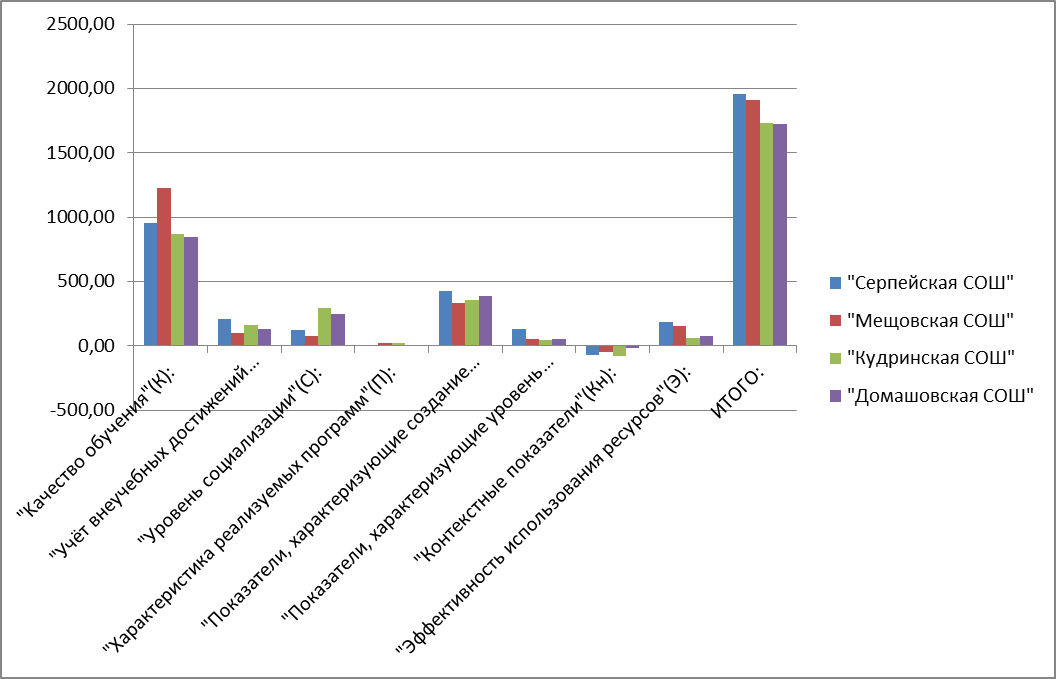 Среди ООШ: 1-е – Мармыжовская, 2-е – Алешинская, 3-е – Покровская, 4-е – ООШ п. Молодежный.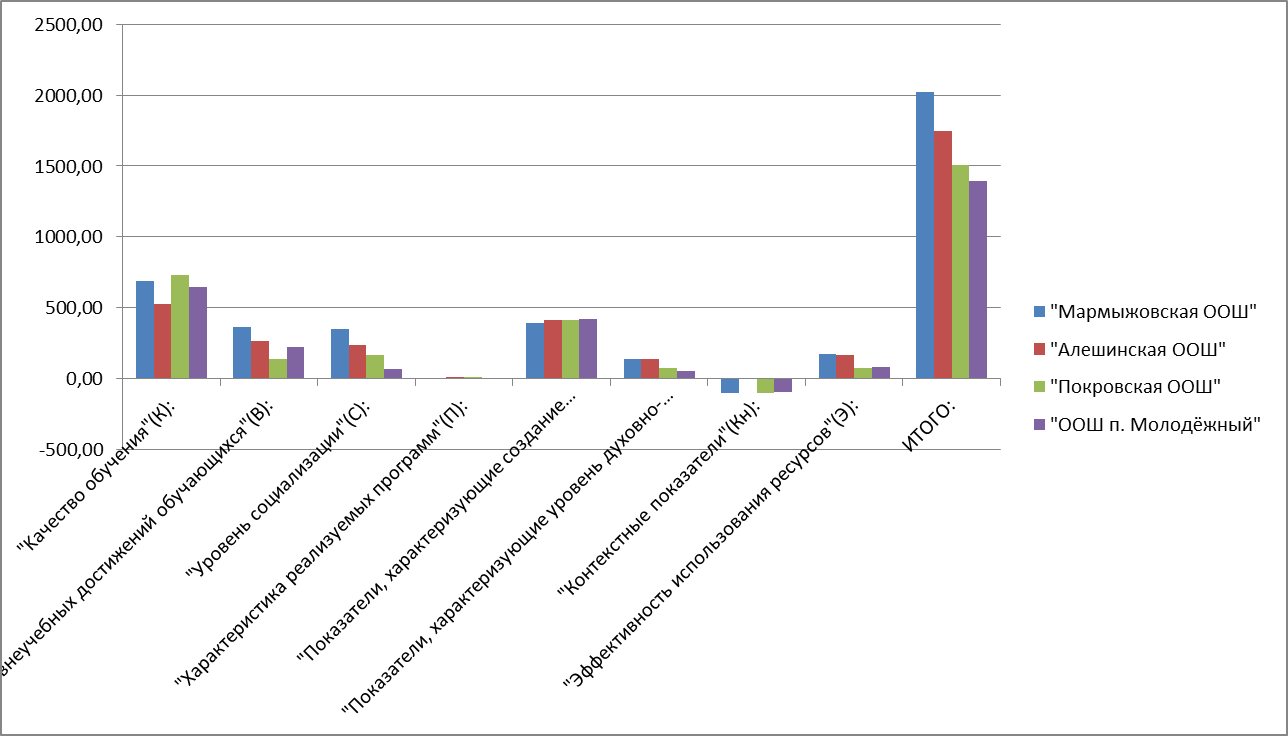 Обмен опытом работы     	Ежегодно на базе одной из образовательных организаций нашего района проводится районное методическое мероприятие по обмену опытом работы педагогических кадров.     	В этом году на открытые уроки и внеклассные мероприятия пригласила педагогов Домашовская средняя общеобразовательная школа. Тема мероприятия: «Организация проектной деятельности обучающихся как важнейший ресурс качественного образования». Педагогам были представлены уроки-проекты, интегрированные и бинарные уроки. Воспитательное мероприятие прошло в форме проекта-зарисовки. Педагоги работали в режиме круглого стола. С презентацией работы школы в данном направлении перед собравшимися выступала директор школы Афонина Антонина Николаевна.      	На открытых занятиях смогли побывать  учителя начальных классов, физической культуры, русского языка и литературы, математики, физики, биологии, немецкого языка, информатики, истории, воспитатели дошкольного образования. За три дня школу посетили 68 педагогов образовательных организаций района.   	Проведенная методическая неделя позволила выявить положительный опыт педагогической деятельности, включить педагогов в методическое взаимодействие, что, несомненно, способствует росту их профессионального мастерства, а главное, повышению качества образования наших детей.Участие педагогов в образовательных и методических мероприятия.                    	Повысилась активность участия педагогов в различных образовательных и методических мероприятиях муниципального, регионального и Всероссийского уровня. Всего приняли участие 92 педагога (66 %). - 6 учителей Мещовской СОШ (Сенчурина Г.С., выступление на муниципальном семинаре учителей русского языка и литературы на тему: « Метапредметный анализ текста на уроках русского языка и литературы»; Титкова Н.В., Солодухина Л.С., Цой К.А., Колдаева В.В., Финагина О.В.- участники вебинаров, семинаров, конференции;);- 2 учителя СОШ п.Молодежный (Кузнецова В.С.-участник, Ионина Ю.Ю., выступление на заседании РМО «Приемы критического мышления на уроках литературного чтения в начальной школе»);- 3 учителя Алешинской ООШ (Ковальчук Н.В., выступление на заседании РМО учителей начальных классов на тему: «Нестандартные формы и методы проведения уроков как один путей повышения познавательной активности обучающихся»; Красильникова Т.П., выступление на заседании РМО на тему: «Анализ учебной литературы». «Применение фолдскопа для исследовательских работ по химии и биологии», Тимохина А.Г. – участник Всероссийской конференции «Актуальные проблемы преподавания родного языка в условиях реализации ФГОС» и образовательного культурного форума «Мой род-мой народ»;);- 7 педагогов Покровской ООШ ( Масютина А.С., выступление на РМО на тему: «Индивидуальный подход в обучении учащихся. Имеющих трудности в освоении учебного материала по русскому языку», Масютин Г.А. выступление на РМО на тему: « Проведение спортивных игр на уроках физической культуры как средство развития социальной компетенции», Левкина А.Н., участник регионального семинара « Актуальные проблемы профилактики асоциального поведения»; Васюнина Г.М., Серкова Ю.Ю., Хибалова М.Н., Левкина А.Н., Масютина А.С., Тесакова Е.В.- участники регионального форума «Педагоги России»);- 15 учителей Кудринской СОШ – участники региональных семинаров, Богородично-рождественских чтений, военных сборов, форума «Педагоги Росси», заседаний РМО);- 9 учителей Серпейской СОШ – участники Всероссийских, региональных семинаров, конференций (в т.ч. Филонова Т.В., выступление на 5-м экологическом форуме «Экопросвещение»; Сергеева Л.В., Новикова В.Ю., выступление на предметных РМО). -   5 учителей Домашовской СОШ – участники региональных семинаров, вебинаров, (в т.ч. Барабанова С.М. выступления РМО учителей истории).      	В течение года работали районные предметные объединения педагогов. Всего было создано 14 объединений. На базе всех образовательных организаций действовало 22 педагогических объединения. Охват педагогов – 100 %. Все они работали над определенной проблемой по отдельным планам работы. В результате Были скорректированы рабочие программы курсов, адаптированные программы для обучающихся с ЗПР, разрабатывались и проводились открытые уроки, внеклассные мероприятия, публиковались методические разработки.    	В связи с карантинными мерами с целью снижения рисков заражения новой короновирусной инфекцией педагогам пришлось осваивать и применять в работе дистанционные технологии. Были выявлены трудности дистанционного образования: отсутствие очного общения между обучающимися и учителем, что исключает индивидуальный подход, неумение самостоятельно учиться, технические трудности, отсутствие постоянного контроля со стороны взрослых, отсутствие возможности изложить свои знания в устной форме.       Педагоги приняли участие во Всероссийском обсуждении проектов Концепций преподавания предметных областей: «Технология» и «Обществознание», «Искусство», «Физическая культура»; в разработке программы «Земский учитель», выработав и направив свои предложения в Министерство образования и науки Калужской области.Мониторинги    	В течение учебного года проводились мониторинги: изучения в общеобразовательных организациях предметных областей: «Основы безопасности жизнедеятельности», «Астрономия», «Основы религиозных культур и светской этики», «Основы духовно-нравственной культуры народов России»; обеспеченности учебно-методическими комплектами, соответствующими Федеральному перечню учебников и учебных пособий; организации воспитательной работы; реализации программ дошкольного образования; готовности образовательных организаций к введению второго иностранного языка; обеспечения соответствия официальных сайтов образовательных организаций федеральным требованиям; проведения процедуры аттестации педагогических работников на соответствие занимаемой должности; потребности в педагогических кадрах, мониторинг учебных планов образовательных организаций.5.Реализация нацпроекта «Образование».	7 мая 2018 года Президент Российской Федерации В.В.Путин подписал Указ №204 «О национальных целях и стратегических задачах развития Российской Федерациии на период до 2024 года», который определил основные направления развития страны на ближайший политический цикл.	Согласно этому документу, Правительству Российской Федерации при разработке национального проекта в сфере образования в 2024 году необходимо обеспечить достижение следующих целей и целевых показателей: обеспечение глобальной конкурентноспособности российского образования, вхождение Российской Федерации в число 10 ведущих стран мира по качеству общего образования и воспитание гармонично развитой и социально ответственной личности на основе духовно-нравственных ценностей народов Российской Федерации, исторических и национально-культурных традиций, а также решить следующие задачи:	- внедрение на уровнях основного общего и среднего общего образования новых методов обучения и воспитания, образовательных технологий, обеспечивающих освоение обучающимися базовых навыков и умений, повышение их мотивации к обучению и вовлеченности в образовательный процесс, а также обновление содержания и совершенствование методов обучения предметной области «Технология»-формирование эффективной системы выявления, поддержки и развития способностей и талантов у детей и молодежи, основанной на принципах справедливости, всеобщности и направленной на самоопределение и профессиональную ориентацию всех обучающихся;-создание условий для раннего развития детей в возрасте до трех лет, реализация программы психолого-педагогической, методической и консультативной помощи родителям детей, получающих дошкольное образование в семье;-создание современной и безопасной цифровой образовательной среды, обеспечивающей высокое качество и доступность образования всех видов и уровней;-внедрение национальной системы профессионального роста педагогических работников, охватывающей не менее 50 % учителей общеобразовательных организаций;-формирование системы непрерывного обновления работающими гражданами своих профессиональных знаний и приобретения ими новых профессиональных навыков, включая овладение компетенциями в области цифровой экономики всеми желающими;-формирование системы профессиональных конкурсов в целях предоставления гражданам возможностей для профессионального и карьерного роста;-создание условий для развития наставничества, поддержки общественных инициатив и проектов, в том числе в сфере добровольчества (волонтерства)В рамках национального проекта «Образование» в районе в 2020/2021 учебном году будут реализовываться следующие проекты: «Цифровая образовательная среда» - Мещовская СОШ;«Информационная инфраструктура» - Мещовская СОШ;«Успех каждого ребёнка» - Мещовская СОШ, Кудринская СОШ, СОШ п.Молодёжный;«Современная школа»; «Социальная активность»;«Поддержка семей, имеющих детей»;«Учитель будущего».Проект «Современная школа» подразумевает внедрение в школьную практику новых методов обучения и индивидуального подхода к образовательному процессу.В проекте «Успех каждого ребенка» основное внимание уделяется дополнительному образованию детей. К 2024 году все обучающиеся будут пользоваться платформой онлайн-уроков «Проектория», которая была запущена в ноябре 2016 года для профориентации школьников. «Проектория» представляет собой игровую онлайн-платформу с конкурсами, опросами и флешмобами, а также интернет-издания с уникальным образовательным содержанием. Регулярные уроки по профессиональной навигации для старшеклассников проходят в режиме «онлайн». Каждый урок собирает более миллиона участников из 22 тысяч школ страны. Магистральной задачей проекта «Успех каждого ребенка» является охват 80% детей от 5 до 18 лет дополнительным образованием. Широкое использование электронных ресурсов в образовательном процессе предполагает проект «Цифровая образовательная среда». Все школы региона будут пользоваться ресурсами «Российской электронной школы». Это электронный школьный курс уроков от лучших учителей России, открывающий равный доступ к качественному общему образованию независимо от социокультурных условий. Все школы к 2024 году перейдут на высокоскоростной Интернет (не менее 50 Мбит/сек). Повышение качества образования не может быть достигнуто без участия родительского сообщества и без взаимодействия родителей со школой. Координировать это взаимодействие будет проект «Поддержка семей, имеющих детей». Будет создана система методической и психолого-педагогической помощи образовательным организациям и родителям, а также разработана цифровая платформа для оказания консультативной помощи родительскому сообществу. Проект «Учитель будущего» предполагает проведение реформ в системе повышения квалификации и подготовки педагогов и создание национальной системы учительского роста. В Калужской области будет создан центр непрерывного развития профессионального мастерства работников. Не менее 50 % учителей школ пройдут переподготовку по различным направлениям обучения. Развитию и поддержке добровольчества посвящен проект «Социальная активность». В Калужской области реализуется также национальный проект «Демография». Его частью является региональный проект «Содействие занятости женщин — создание условий дошкольного образования для детей в возрасте до трех лет». По данному проекту необходимо обеспечить полную доступность дошкольного образования для детей от 1,5 до 7 лет. Обеспечить комфортные условия обучения детей в детских садах, повысить качество образования в школах и организациях профессионального образования, дать возможность детям получать современное дополнительное образование— это главные наши задачи, и ближайшие годы пройдут в активной работе по решению этих задач и достижению ключевых показателей указа президента России.В рамках подготовки к реализации проектов руководители и педагоги образовательных организаций проходят специальные курсы повышения квалификации, участвуют в региональных семинарах. В рамках реализации данных проектов закуплены централизованно областью средства для обучения и воспитания (оборудование) и в ближайшее время переданы в подготовленные (отремонтированные) кабинеты муниципальных образовательных организаций, участвующих в проектах.6.Финансирование системы образования района.Создание безопасных условий для всех участников образовательного процесса является одним из приоритетных направлений деятельности образовательных организаций Мещовского района.Во всех образовательных организациях  обеспечен системный и постоянный контроль сохранности и бесперебойного функционирования систем жизнеобеспечения зданий и территорий.Все образовательные организации района оборудованы системой автоматической пожарной сигнализацией и оповещения о пожаре, оборудованием по выводу сигнала систем автоматической пожарной сигнализации на центральный пульт наблюдения системы дистанционного мониторинга «Пульт 01, оснащены необходимым количеством огнетушителей. Все 12 образовательные организации работают в усиленном режиме антитеррористической безопасности. Во всех образовательных организациях введён контрольно-пропускной режим. Разработаны и утверждены паспорта безопасности образовательных организаций, назначены ответственные лица за обеспечение безопасности. Регулярно организуются  учебные тренировки по эвакуации обучающихся и сотрудников школ. Все образовательные организации района имеют периметральное ограждение территорий,  оснащены системами видеонаблюдения и тревожными кнопками экстренного вызова полиции (охраны). Во всех образовательных организациях проведено категорирование объектов. Разработаны и утверждены паспорта безопасности образовательных организаций, назначены ответственные лица за обеспечение безопасности. Регулярно организуются  учебные тренировки по эвакуации обучающихся и сотрудников школ. Все образовательные организации района имеют периметральное ограждение территорий,  оснащены системами видеонаблюдения и тревожными кнопками экстренного вызова полиции (охраны). В Мещовской СОШ и Кудринской СОШ установлены системы контроля и управления доступа – турникеты. В остальных образовательных организациях установлены кодовые панели. Организован контрольно-пропускной режим в образовательную организацию, в Мещовской и Кудринской введён охранник, в остальных школах дежурный вахтёр, в ночное время охраняются сторожами.Все образовательные организации имеют системы водоснабжения, системы канализации. Системами центрального газового отопления обеспечены 7 школ. Автономное электрическое отопление имеют Покровская ООШ, Мармыжовская ООШ, дошкольная группа  Кудринской СОШ, находящаяся в д.Картышово. Мещовская СОШ и Кудринская СОШ имеют лицензированные медицинские кабинеты, в Мещовском детском саду – сестринская медицинская комната.В ходе работы комиссии отмечено, что во всех организациях проведен необходимый косметический ремонт помещений. В основном работы были следующие: замена старого линолеума, покраска полов, стен, потолков, ремонт санузлов, замена дверных и оконных блоков, ремонт кровли, ремонт ограждения территорий. В Мармыжовской ООШ проведён ремонт по обустройству пищеблока и столовой. В Мещовском центре диагностики и консультирования ведётся ремонт крыши сметной стоимостью 1 390 532 рублей.  Благоустроены территории образовательных организаций: обкошены территории, разбиты цветочные клумбы, покрашены и обновлены игровые и спортивные площадки. На подготовку к новому учебному году образовательных организаций выделено 5 087 516  рублей. Текущий ремонт- 1 973 651 рублей.Капитальный ремонт – 1 960 847 рублей.Пожарная безопасность – 111 747 рублей.Антитеррористическая безопасность – 146 010 рублей.Санитарно-эпидемиологическая состояние – 884 171 рублей.В связи со сложившейся эпидемиологической обстановкой образовательными организациями закуплены бактерицидные лампы для обеззараживания воздуха, санитайзеры и дозаторы, бесконтактные термометры, перчатки, маски, дезсредства.Закуплено новое оборудование для пищеблока Мармыжовской ООШ (холодильник, плита, посуда и т.д.) – 76890 рублейЗакуплено оборудование для пищеблока Серпейской СОШ (столы, шкафы, стеллажи и т.д.) – 52000 рублей.Закуплены новые учебники и спортивные товары всеми школами.	В рамках реализации национального проекта «Образования» проведены дизайнерские и ремонтные работы в Мещовской СОШ, Кудринской СОШ, Серпейской СОШ. Выделены финансовые средства из областного бюджета с софинансированием из местного бюджета на ремонт и подготовку помещений для реализации проекта 2 494 555 рублей.В Центре «Воспитание» капитально отремонтирован кабинет для реализации национального проекта «Образование» за счёт местного бюджета. В отремонтированные кабинеты будет централизовано поставлено новое современное оборудование для реализации национального проекта.	В рамках национального проекта «Образование» отремонтирован спортивный зал в СОШ п.Молодёжный на сумму 1 343 693 рублей.Уроки прошедшего учебного года и новые вызовы для системы образования.Мы начнем новый, 2020-21 учебный год в условиях продолжающегося распространения коронавирусной инфекции, которая в значительной степени продолжает угрожать жизни и здоровью людей.  Поэтому сейчас необходимо разработать отдельные сценарии начала учебного года  и организации обучения по каждой школе и планы действий на случай распространения эпидемии и  ее второй волны, а также повторения событий, аналогичным событиям весны 2020 года. В основе этих планов должна лежать стратегия сохранения здоровья детей, строгого соблюдения санитарно-эпидемологических мер и необходимость проведения образовательного процесса в полном объеме. Основная идея – принципиально не закрывать школы для очного обучения детей, а к тотальному дистанционному обучению переходить только в самом экстренном случае. В случае распространения эпидемии планировать варианты организации  смешанного обучения, при котором часть обучающихся будет обучаться в школе очно, другая же часть – удаленно, либо варианты чередования очного и удаленного обучения. Следует тщательно проанализировать работу школы в целом и каждого педагога в отдельности, сделать выводы по обучению каждого  класса, по каждому предмету и обучающемуся  в период дистанционного обучения (март-май .).Проанализировать выполнение образовательной программы за прошедший учебный год по каждому учебному предмету, скорректировать учебное календарно-тематическое планирование по каждому предмету в новом учебном году с учетом итогов обучения в последней четверти 2019-2020 учебного года и выявленных пробелов и дефицитов в обучении обучающихся. Провести диагностику  и анализ качества знаний школьников по итогам обучения в прошедшем учебном году по каждому предмету с целью организации работы по сохранению и повышению академической успеваемости обучающихся. Первого сентября дети вернутся в школы, но они вернутся туда другими детьми, пережившими иной, ранее неведомый им опыт. Период дистанционного обучения и самоизоляции изменил их повседневную жизнь и вектор их социализации,  и это обстоятельство прежде всего необходимо учитывать в работе с детьми в новом учебном году. Школам необходимо разработать сценарии работы с детьми, отставшими в обучении в дистанционный период. Необходимо учитывать, что они представляют собой особую группу риска. Именно на них стоит обратить особое внимание учителям и администрации школ и предложить систему работы по устранению пробелов в их знаниях и повышению их академической успеваемости. В каждой школе необходимо организовать психологическое сопровождение обучающихся, нуждающихся в помощи в посткризисный период.Только последовательная и целенаправленная совместная работа всех участников образовательного процесса, всех звеньев и ступеней управления образованием поможет нам вместе не только преодолеть последствия пандемии в образовании, но и извлечь необходимые уроки и сделать последовательные шаги по развитию нашей системы для ее готовности к новым вызовам ХХI века.  Образовательные учрежденияВсего учащихсяПереведено в следующий классЗакончили учебныйгод наЗакончили учебныйгод наПереведены услов-ноОставлены на повторный курсУровень обученности,%Качество знаний,%Образовательные учрежденияВсего учащихсяПереведено в следующий класс«5»«4» и «5»Уровень обученности,%Качество знаний,%Домашовская СОШ242421010063Кудринская СОШ3939910030Мещовская СОШ206201115159841,1Серпейская СОШ343471110070СОШ п. Молодежный24241710047,1Алешинская ООШ27271010047,6Мармыжовская ОШ66410080Покровская ООШ1717710046,7Красносадовская1717410030,8ИТОГО:39438921113598,744,8Образовательные учрежденияВсего учащихсяПереведено в след. классЗакончили учебныйгод наЗакончили учебныйгод наПереведены условноОставлены на повторный курсУровень обученности,%Качество знаний,%Образовательные учрежденияВсего учащихсяПереведено в след. класс«5»«4» и «5»Уровень обученности,%Качество знаний,%Домашовская СОШ24242910045,8Кудринская СОШ85852211110027Мещовская СОШ2272271167510034,4Серпейская СОШ27271710029,6СОШ п. Молодежный28283810039,3Алешинская ООШ42421410033,3Мармыжовская ОШ1111410036,4Покровская ООШ1212610050ИТОГО:456456191361610034Образовательные учрежденияВсего учащихсяПереведено в след. классЗакончили учебныйгод наЗакончили учебныйгод наОставлены на повтор-ный курсОкончили со справкойУровень обученности,%Качество знаний,%Образовательные учрежденияВсего учащихсяПереведено в след. класс«5»«4» и «5»Уровень обученности,%Качество знаний,%Домашовская СОШ992510077,8Кудринская СОШ1313810061,5Мещовская СОШ363612010058,3Серпейская СОШ661210042,9СОШ п. Молодежный33110033,3ИТОГО:676743610059,7КлассВсего учащихсяПереведеноОставлены на второй годПереведены условноОкончили со справкойУровень обученности, %Учатся наУчатся наКачество образования, %КлассВсего учащихсяПереведеноОставлены на второй годПереведены условноОкончили со справкойУровень обученности, %«5»«4» и «5»Качество образования, %195932982929210084557,63959510052935,84112109397,384045,5Итого по 1- 4 классам394389598,72111344,857474310072644,669393310063240.97104104810052831,788787210012529,9998981002525,5Итого по  5-9 классам4564561610019136341031311003155811363610012161,1Итого по 10 – 11 классам676710043659,7Итого по району917912516099,54428540Образовательные учрежденияВсего учащихсяЗакончили учебныйгод наЗакончили учебныйгод наЗакончили учебныйгод наЗакончили учебныйгод наЗакончили учебныйгод наУровень обученности,%Качество знаний,%Образовательные учрежденияВсего учащихся«5»«4» и «5»Переведены условноОставлены на повторный курсОкончили со справкойУровень обученности,%Качество знаний,%Домашовская СОШ5762410057,7Кудринская СОШ1372381110031,3Мещовская СОШ469231385598,939Серпейская СОШ6892010046,8СОШ п. Молодежный5541610041,7Алешинская ООШ692410038,1Мармыжовская ОШ17810050Покровская ООШ291310048,1Красносадовская17410030,8ИТОГО:91744285165099,540НОМЕРТЕМАКоличество 113Согласны ли Вы с убеждением автора романа «Война и мир», что каждый человек должен пройти свой путь духовных исканий4 (11%)202Какую книгу Вы посоветовали бы прочитать тому, кто устал надеяться?8 (22%)313Как Вы понимаете известное утверждение, что главное поле битвы добра и зла – сердце человека?6 (16%)407Считаете ли Вы смирение добродетелью?7(19%)503Что мешает взаимопониманию между любящими?12 (32%)ВсегоучащихсяПисали  Не писали  Получили«ЗАЧЕТ»Получили«НЕЗАЧЕТ»3837 (97%)1 (3%)33 (89%)4 (11%)№ООКол-во обуч-ся, выполнявших работуКол-во обуч-ся, получивших зачетКритерии проверки ,%Критерии проверки ,%Критерии проверки ,%Критерии проверки ,%Критерии проверки ,%Критерии проверки ,%Критерии проверки ,%Критерии проверки ,%№ООКол-во обуч-ся, выполнявших работу1223344       51МКОУ «Мещовская средняя общеобразо-вательная школа»252392929292926888882МКОУ «Домашовская средняя общеобразо-вательная школа»42505050500050503МКОУ «Кудринская средняя общеобразо-вательная школа»33100100100100331001001004МКОУ «Серпейская средняя общеобразо-вательная школа»551001001001000100100100Количество обучающихся 9-х классовКоличество обучающихся 9-х классов, принявших участие в итоговом собеседованииКоличество обучающихся 9-х классов, не принявших участие в итоговом собеседовании, причины Количество обучающихся, получивших зачет Количество обучающихся, не получивших зачет96960897Образовательные учрежденияВсегоучащихся в классеКол-во обучающихся, принявших участие в итоговом собеседовании«зачет»«незачет»Успеваемость, %Домашовская СОШ333100Кудринская СОШ151513286,7Мещовская СОШ454542393,3Серпейская СОШ555100СОШ п. Молодежный888100Алешинская ООШ101010100Мармыжовская ООШ444100Покровская ООШ664266,7ИТОГО по району969689792,7Предмет Пороговое значение Кол-во участников Не прошли пороговое значениеНе прошли пороговое значениеПрошли пороговое значение, % Прошли пороговое значение, % Средний тестовый балл Средний тестовый балл Средний тестовый балл Средний тестовый балл Предмет Пороговое значение Кол-во участников Не прошли пороговое значениеНе прошли пороговое значениеПрошли пороговое значение, % Прошли пороговое значение, % По районуПо районуПо районуПо районуПредмет Пороговое значение Кол-во участников чел.%чел.%2017 г.201820192020Русский язык 243513,93497,176,564,861,568,3Математика (базовый уровень)701714,315,3-Математика (профильный уровень)2723521,81878,25338,759,353Обществознание4227414,82385,26762,357,360,5История32500510056,748,550,349,6Физика368008100485146,552,7Биология368008100574648,54545Химия363003100515433,55151Анг. язык22-----804777,5--География37-----31-52--Информатика и ИКТ402002100--556666Образовательное учреждение Количество участников Средний балл Средний балл % прошедших порог Образовательное учреждение Количество участников 20192020% прошедших порог Мещовская СОШ15568100Серпейская СОШ1-64100По району 25566100Образовательное учреждениеКоличество участниковСредний баллСредний баллСредний баллСредний баллСредний балл% прошедших порогОбразовательное учреждениеКоличество участников20162017 г2018 г2019 г.2020% прошедших порогМещовская СОШ25697367726496Домашовская СОШ46274-5865100Кудринская СОШ36780736373100Серпейская СОШ36379785371100По району3565,476,564,861,568,397,1Образовательное учреждение Количество участников Средний балл Средний балл Средний балл Средний балл Средний балл Средний балл % прошедших порог Образовательное учреждение Количество участников 201520162017201820192020% прошедших порог Мещовская СОШ1751425640603970,5Домашовская СОШ2362545--59100Кудринская СОШ2435359435660100Серпейская СОШ25932-336254100По району 2347,3365338,759,35378,2Образовательное учреждение Количество участников Средний балл Средний балл Средний балл Средний балл Средний балл % прошедших порог Образовательное учреждение Количество участников 20162017201820192020% прошедших порог Мещовская СОШ55553513945100Домашовская СОШ149---59100Кудринская СОШ-4643----Серпейская СОШ252--5454100По району 849,6485146,552,7100Образовательное учреждение Количество участников Средний балл Средний балл Средний балл Средний балл Средний балл Средний балл % прошедших порог Образовательное учреждение Количество участников 201520162017201820192020% прошедших порог Мещовская СОШ356,34652565853,7100Домашовская СОШ435664---Кудринская СОШ1467854414148100Серпейская СОШ13842--5247100По району 545,84856,748,550,349,6100Образовательное учреждение Количество участников Средний балл Средний балл Средний балл Средний балл Средний балл % прошедших порог Образовательное учреждение Количество участников 20162017201820192020% прошедших порог Мещовская СОШ18516662665577,8Домашовская СОШ46473-5662100Кудринская СОШ35964634661100Серпейская СОШ25465626164100По району 27536762,357,360,585,2Образовательное учреждение Количество участников Средний балл Средний балл Средний балл Средний балл Средний балл % прошедших порог Образовательное учреждение Количество участников 20162017201820192020% прошедших порог Мещовская СОШ34848543651100Домашовская СОШ----31--Кудринская СОШ--63----Серпейская СОШ-4042----По району 336515433,551100Образовательное учреждение Количество участников Средний балл Средний балл Средний балл Средний балл Средний балл Средний балл % прошедших порог Образовательное учреждение Количество участников 201520162017201820192020% прошедших порог Мещовская СОШ6-4850454950100Домашовская СОШ1435664-4846100Кудринская СОШ1--6546-39100Серпейская СОШ--395647--100По району 84337,3574648,545100предмет олимпиадыОбщее кол-во участников по предметуНабрали менее 50% от макс. возможного кол-ва балловНабрали менее 50% от макс. возможного кол-ва балловНабрали от 50 % от макс. возможного кол-ва балловНабрали от 50 % от макс. возможного кол-ва балловНабрали максимально возможное количество  балловНабрали максимально возможное количество  балловпредмет олимпиадыОбщее кол-во участников по предметуКол-во участников% от общего кол-ва участников по предметуКол-во участников% от общего кол-ва участников по предметуКол-во участников% от общего кол-ва участников по предметуАнглийский язык141286214--Астрономия2210----Биология2913451655--География32299139--Информатика (ИКТ)1111100----Искусство (Мировая художественная культура)33100----История1919100----Испанский язык-------Итальянский язык-------Китайский язык-------Литература171376424--Математика2727100----Немецкий язык6583117--Обществознание3018601240--Основы безопасности и жизнедеятельности186341266--Право6467233--Русский язык191579421--Технология2--2100--Физика28279327--Физическая культура31262994--Французский язык-------Химия151280320--Экология3--3100--Экономика4375125--Краеведение33100всего319224Х96ХХ2020 г.2019 г. 2018201720162015Областной бюджет530089,00475 561,00433 014,00439 477,00451 459,00874 736,00Муниципальный бюджет228725,00203 810,00246 126,00231 053,00203 768,00109 576,00Всего757270,00683 924,00679 140,00670 530,00682 227,00984 312,00Наименование проектаУчастник проектаОсновное мероприятие реализуемое в рамках проекта «Информационная инфраструктура»МКОУ «Мещовская средняя общеобразовательная школа»Обеспечение развития информационно-телекоммуникационной инфраструктуры объектов общеобразовательных организаций«Цифровая образовательная среда»МКОУ «Мещовская средняя общеобразовательная школа»Внедрение целевой модели цифровой образовательной среды в общеобразовательных  организациях (ЦОС)«Успех каждого ребёнка»МКОУ «Мещовская средняя общеобразовательная школа»МКОУ «Кудринская средняя общеобразовательная школа»МКОУДО «Центр творческого развития и гуманитарного образования «Воспитание»Создание новых мест в образовательных организациях различных типов для реализации дополнительных общеразвивающих программ всех направленностей«Успех каждого ребёнка»МКОУ «Средняя общеобразовательная школа» п.Молодёжный»Создание в общеобразовательных организациях, расположенных в сельской местности и малых городах, условий для занятий физической культурой и спортом